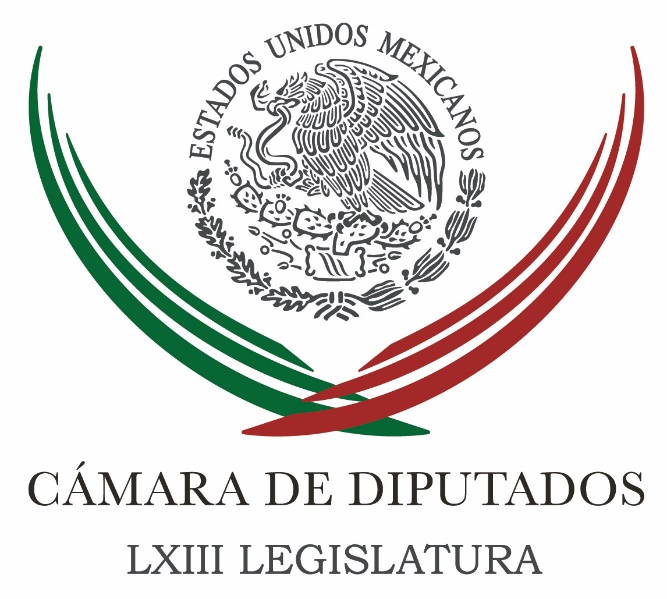 Carpeta InformativaPrimer CorteResumen: Morena tratará de consolidar el combate a la corrupciónHospitalizado el senador Braulio FernándezRespeto lo hecho por Moreno Valle, PRI tiene con qué ganar Puebla: Blanca AlcaláErnesto Cordero. Los mercados financieros globales acumularon pérdidasSegob emite declaratoria para 131 municipios en 7 estadosOfrece Segob disculpa pública por violación a DDHH de tzotziles en Chiapas29 de enero 2016CÁMARA DE DIPUTADOS TEMA(S): Trabajo Legislativo FECHA: 29/01/2016HORA: 6:14 AMNOTICIERO: Primero NoticiasEMISIÓN: Primer CorteESTACIÓN: Online GRUPO: Televisa 0 Morena tratará de consolidar el combate a la corrupciónEnrique Campos Suárez, colaborador: Para el Segundo Periodo Ordinario de Sesiones, la hoja de ruta de Morena será consolidar el combate a la corrupción, implementar una política de economía austera, evitar la privatización de las redes de distribución de agua potable, así como rechazar modificaciones al sistema de pensiones. Insert de Rocío Nahle, coordinadora de Morena en Cámara de Diputados: "Morena está en contra de la bursatilización del sistema de pensiones, porque lo que ha generado es que el dinero del ahorro de los trabajadores sirva para que privados lo tomen para sus inversiones y, en muchos casos, fraudulentas. "Es escandaloso saber que OHL, esta empresa que tiene vicios de corrupción tremendos, española, se esté alimentando de los fondos de pensiones de los mexicanos". Duración 00’ 52” rrg/mINFORMACIÓN GENERALTEMA(S): Información General FECHA: 29/01/2016HORA: 08: 43 AMNOTICIERO: Milenio OnlineEMISIÓN: Primer CorteESTACION: OnlineGRUPO: MilenioHospitalizado el Senador Braulio FernándezCristina Murra de Fernández dio a conocer el estado de salud de su esposo el Senador Braulio Fernández, tras surgir versiones en redes sociales que indicaron una supuesta gravedad.Señaló que desde el miércoles pasado ingresó a un hospital privado de Torreón, en el que inició un tratamiento por un virus que ante una baja de defensas se le complicó.Aseguró que los médicos sugirieron su estancia en el área de cuidados intermedios, en donde sigue un tratamiento para evitar un atraso en sus avances.Agregó que el estado físico de Braulio Fernández, es adecuado y solo bajo de peso por la dieta que debe llevar.Sobre su labor legislativa, manifestó que su esposo dijo este jueves estar muy ansioso por regresas a la brevedad y terminar las comisiones asignadas, además de estar en comunicación con su equipo de trabajo en el Senado.Por último indicó, que desde hace tres años, en el Estado existen seis casas de enlace y gestión que operan de manera continua.Se encuentran en Ciudad Acuña, Piedras Negras, Monclova, San Juan de Sabinas y Torreón. bmj/mTEMA(S): Trabajo LegislativoFECHA: 29/01/2016HORA: 08:17NOTICIERO: FórmulaEMISIÓN: Primer CorteESTACION: OnlineGRUPO: Fórmula0Respeto lo hecho por Moreno Valle, PRI tiene con qué ganar Puebla: Blanca AlcaláBlanca Alcalá, precandidata del PRI al gobierno de Puebla, afirmó que respeta al gobernador Rafael Moreno Valle y reconoce el trabajo que ha hecho en el gobierno de Puebla."Creo que cada gobernante hace un esfuerzo importante con los recursos que tiene disponibles. Sin duda tengo una relación cordial y de respeto como con la investidura que él merece y con el profesionalismo que me ha caracterizado", dijo.En entrevista con Ciro Gómez Leyva, la candidata de unidad que se registrará en febrero, aseguró que no hará una campaña de desprestigio y tendrá un juego limpio con sus adversarios. Duración 00’’, nbsg/m. TEMA(S): Información general FECHA: 29/01/2016HORA: 6:51 AMNOTICIERO: En los Tiempos de la Radio EMISIÓN: Primer CorteESTACIÓN: 103.3 FM GRUPO: Fórmula 0 Ernesto Cordero. Los mercados financieros globales acumularon pérdidasOscar Mario Beteta, conductor: El actuario Ernesto Cordero con su comentario en este espacio. Ernesto Cordero, colaborador: Buenos días, Oscar Mario. Lamentablemente enero fue sólo una pequeña muestra de lo que nos espera para el resto del año, los mercados financieros globales acumularon pérdidas que no se veían en esa magnitud para un inicio de año desde 1970. La economía china en 2015 tuvo la menor tasa de crecimiento en 25 años, además la estrategia de las autoridades chinas de incentivar el consumo de inversión a través de una política monetaria laxa está alcanzando niveles poco recomendables y mucho menos sostenibles. Continuando con los mercados emergentes, la situación específica de Brasil es cada vez más preocupante, la presidenta Dilma Rousseff y un número importante de colaboradores cercanos enfrentan serias acusaciones de corrupción y, por otro lado, la economía se espera tenga una nueva contracción de entre 2.5 y 3 por ciento en 2016. Además de que el déficit como porcentaje del PIB se disparó desde un 2 por ciento en 2010 hasta 10 por ciento en 2015; a esto habría que agregarle que su nivel de endeudamiento es ya de 70 por ciento de su Producto Interno Bruto. Por otro lado, si bien la FED decidió mantener sin cambio la tasa de referencia en su reunión de esta semana, es previsible que la normalización en la política monetaria continúe a lo largo del año. Dicho lo anterior, me gustaría destacar cuáles son las perspectivas y las oportunidades para México en este entorno tan confuso. En primer lugar, creo que la economía mexicana a pesar de estar en desaceleración tiene una solidez que se ha venido solventando durante décadas y que tiene en la estabilidad macroeconómica a su mayor activo y debería ser ése el gran elemento diferenciador respecto al resto de las economías emergentes. Para apuntalar este factor me parece primordial revisar los niveles de endeudamiento creciente en los últimos años y dar señales claras en camino hacia su reducción. El tema de la situación financiera de Pemex me parece impostergable también para cumplir con esta estrategia, Pemex está en crisis y no nada más como consecuencia la caída de los precios, desde 2013 Pemex ya mostraba pérdidas. El rescate de la empresa por parte de la Secretaría de Hacienda y Crédito Público es la muestra de ello. Respecto al tipo de cambio sí quisiera decir que a pesar de las numerosas señales de frustración, el manejo de la Comisión de Cambios ha sido hasta el momento prudente y responsable para evitar escenarios más negativos. En conclusión, Oscar Mario, creo que para México es buen momento para hacer una cosa, de revisar dónde estamos situados para preservar y apuntalar nuestras fortalezas, corregir los desbalances y de mandar señales adecuadas y diferenciarse ante el mundo como una opción confiable para la inversión. Hasta el próximo viernes, Oscar Mario. Duración 2’ 25” rrg/mTEMA(S): Información general FECHA: 29/01/2016HORA: 7:57 AMNOTICIERO: Azteca NoticiasEMISIÓN: Primer CorteESTACIÓN: Online GRUPO: Azteca 0 Segob emite declaratoria para 131 municipios en 7 estadosLa Secretaría de Gobernación (Segob) emitió hoy Declaratoria de Emergencia Extraordinaria para 131 municipios de los estados de Aguascalientes, Baja California Sur, Baja California, Chiapas, Durango, Coahuila, Chihuahua.La dependencia informó que lo anterior se deriva de la presencia de helada severa provocada por el frente frío número 34 y la interacción con la octava tormenta invernal, ocurrida del 25 al 28 de enero del presente año.La Segob precisó que en el caso de Aguascalientes la Declaratoria de Emergencia Extraordinaria fue para siete municipios, en Baja California Sur para uno, Baja California uno, Chiapas ocho, Coahuila 24, Chihuahua 58 y Durango 32 municipios.En todos los casos, la Declaratoria de Emergencia fue por la presencia de helada severa provocada por el frente frío número 34 y la interacción con la octava tormenta invernal ocurrida del 25 al 28 de enero de 2016.Con esta acción se activaron los recursos del Fondo para la Atención de Emergencias (Fonden). A partir de esta Declaratoria, las autoridades de los gobiernos de los siete estados citados contarán con recursos para atender las necesidades alimenticias, de abrigo y de salud de la población afectada. rrg/m TEMA(S): Información GeneralFECHA: 29/01/2016HORA: 08:20NOTICIERO: Noticias MVSEMISIÓN: Primer CorteESTACION: OnlineGRUPO: MVS Comunicaciones0Ofrece Segob disculpa pública por violación a DDHH de tzotziles en ChiapasEl subsecretario de Derechos Humanos de Gobernación, Roberto Campa Cifrián, reconoció hoy en el estado de Chiapas, la Responsabilidad del Estado Mexicano por el fallecimiento del menor Ángel Díaz Cruz y las lesiones causadas a Ricardo López Hernández y a José Leonardo López Hernández, indígenas tzotziles.A través de un evento público ofreció disculpa por las violaciones a los derechos humanos de los que fueron objeto con motivo de la explosión de un artefacto propiedad del Estado mexicano y en uso de la secretaría de la Defensa Nacional.Señala Gobernación que la disculpa pública forma parte del compromiso que el Gobierno Federal tiene para aceptar errores del pasado y construir un camino de diálogo constructivo con todos los sectores de la sociedad.Al acto asistieron por parte del gobierno estatal, el gobernador Manuel Velasco Coello; el secretario general de Gobierno, Juan Carlos Gómez Aranda, y de parte del gobierno de la República, el subsecretario para Asuntos Multilaterales y Derechos Humanos de la secretaría de Relaciones Exteriores, Miguel Ruiz Cabañas Izquierdo.Por parte de las víctimas estuvieron presentes Cristina Reyna Cruz López, Ricardo López Hernández y José Leonardo López Hernández, así como su representante el Dr. Pedro Faro Navarro, del Centro de Derechos Humanos Fray Bartolomé de las Casas A.C. Duración 00’’, nbsg/m. TEMA(S): Información GeneralFECHA: 29/01/2016HORA: 08:31NOTICIERO: Noticias MVSEMISIÓN: Primer CorteESTACION: OnlineGRUPO: MVS Comunicaciones0Reitera PAN su compromiso con el medio ambiente y reconoce avances durante sexenio de FCH“El Partido Acción Nacional reitera su reconocimiento a las aportaciones realizadas durante el sexenio del Presidente Felipe Calderón Hinojosa para el cuidado del medio ambiente y el desarrollo sustentable en México, al tiempo que reprueba las declaraciones del titular de la PROFEPA, con las que desacreditó a los ciudadanos y organizaciones que denunciaron la destrucción del manglar de Tajamar”, sostuvo el Presidente Nacional del PAN, Ricardo Anaya Cortés.Por ello, dijo, Acción Nacional exige a la SEMARNAT, al FONATUR, a la PROFEPA y al gobierno de Quintana Roo rendir cuentas sobre sus acciones y decisiones, y  responder las siguientes preguntas:1) Si las empresas dueñas de predios en Tajamar podían utilizar los permisos otorgados a FONATUR, ¿por qué se solicitaron otras Manifestaciones de Impacto Ambiental (MIA) por parte de algunos organismos privados para participar en dicho proyecto, como la relativa al proyecto “Conjunto Residencial Malecón Cancún”, ingresada el 20 de septiembre de 2012, y que obtuvo un resolutivo negativo el 11 de marzo de 2013?2) ¿Por qué no son públicos los documentos correspondientes a la prórroga de la MIA emitida en 2005, así como los permisos de cambio de uso de suelo y las prórrogas a los mismos a los que hace alusión FONATUR? ¿Cuándo se darán a conocer?3) El resolutivo de la MIA otorgada en 2005 fue declarado en sentido “Afirmativo con condiciones”. PROFEPA, en la más reciente conferencia de prensa, dio a conocer únicamente el incumplimiento de FONATUR en el caso de 10 lotes del total de 44 que comprende el total del Malecón Tajamar. ¿FONATUR cumplió con todas las condiciones que estableció SEMARNAT para el total del predio? ¿Qué compensación forestal se pagó por el desmonte? ¿Quién la pagó y cuándo se pagó?Durante la administración del Presidente Felipe Calderón, el 1 de febrero de 2007, se adicionó a la Ley General de Vida Silvestre el artículo 60 Ter, con el que se brinda protección a los manglares. Con base en él, se han negado autorizaciones a proyectos que dañen este tipo de ecosistemas.Con las políticas impulsadas por el Presidente Felipe Calderón, entre ellas aumentar la categoría de riesgo (de “Protección Especial” a “Amenazada”) asignada a todas las especies de mangle existentes en México, se logró reducir a la mitad la tasa anual de pérdida del manglar.Concretamente sobre el proyecto del Malecón Tajamar, agregó Anaya Cortés, la administración del Presidente Calderón demostró su voluntad para, más allá de adoptar una cómoda posición de pasividad escudado en autorizaciones y trámites burocráticos, detener la intervención irresponsable en los ecosistemas de mangle en Cancún.En este sentido, despidió e inhabilitó en 2007 a un funcionario federal, delegado de SEMARNAT en Quintana Roo, Rafael Muñoz Berzunza, quien hoy es Secretario de Ecología y Medio Ambiente del gobierno de Quintana Roo.Asimismo, Ricardo Juárez Palacios, titular de la Dirección General de Impacto y Riesgo Ambiental de la SEMARNAT, quien autorizó en 2005 la Manifestación de Impacto Ambiental del proyecto Tajamar, fue investigado e inhabilitado por la Secretaría de la Función Pública.“Las decisiones individuales de funcionarios públicos no pueden servir como justificación para violar la ley. Exigimos al Gobierno Federal redoblar esfuerzos para frenar la crisis ambiental en Tajamar y sancionar a los funcionarios responsables”, enfatizó el dirigente del PAN. Duración 00’’, nbsg/m. TEMA(S): Información GeneralFECHA: 29/01/2016HORA: 06: 26 AMNOTICIERO: En los Tempos de la RadioEMISIÓN: Primer CorteESTACION: 103.3 FMGRUPO: FormulaJoaquín López-Dóriga. PAN condicionó la alianza con el PRD en Tlaxcala a la alianza de Puebla Oscar Mario Beteta, conductor: El comentario de Joaquín López-Dóriga. Joaquín López-Dóriga, colaborador: Gracias, Oscar Mario; me da mucho gusto saludarte, como todas las mañanas, muy buenos días. Desde un principio el presidente del PAN, Ricardo Anaya, habría condicionado la alianza con el PRD en Tlaxcala a la alianza de Puebla, sabiendo que la senadora panista por Tlaxcala, Adriana Dávila, no iba a ceder y que de no ser postulada por el PAN se iría como independiente. La idea original era que en la alianza de Tlaxcala, el PRD pondría candidato y en Puebla, léase Rafael Moreno Valle, el PAN. Finalmente los astros se le eliminaron a Ricardo Anaya y lo que parecía en un principio derrota, el no lograr la alianza del PRD con Moreno Valle y el PRD que ganó las elecciones de hace seis años, se le transformó en victoria porque su proyecto ya no es ganar la mini elección de Puebla con un gobernador de dos años, sino buscar como candidato -como parece en sus spots- la Presidencia de la República en 2018. TEMA(S): Información GeneralFECHA: 29/01/2016HORA: 08:20NOTICIERO: En los Tiempos de la RadioEMISIÓN: Primer CorteESTACION: OnlineGRUPO: Fórmula0Pide PRD investigación y castigo en Temixco y Tlaquiltenango: Sánchez CamachoTras la polémica y disputas entre integrantes del Partido de la Revolución Democrática (PRD) en Morelos, el secretario de Acción Política Estratégica Alejandro Sánchez Camacho señaló que el partido pide una investigación a fondo tanto para el homicidio de Gisela Mota, quien fuera alcaldesa de Temixco, y en Tlaquiltenango."Nosotros exigiríamos que se haga una investigación a fondo, apegada a derecho y que se castigue, con todo el peso de la ley, a quien tenga una responsabilidad" tanto en el caso del asesinato de Gisela Mota como en Tlaquiltenango y el alcalde Enrique Alonso Plascencia.En entrevista telefónica para el noticiero "Fórmula Detrás de la Noticia", Sánchez Camacho señaló que esperarían que la Procuraduría General de la República (PGR) sea la que atraiga el caso, aunque aseguró que excluirán la investigación de la procuraduría estatal."En el PRD no somos tapadera de nadie. Tiene que haber justicia en los dos casos", sostuvo Alejandro Sánchez.Sobre los dichos del gobernador morelense, Graco Ramírez, contra el alcalde de Tlaquiltenango, quien asegura pertenece al crimen organizado. El secretario de Acción Política Estratégica del PRD explicó que, como en cualquier otro caso, se tiene que presentar la denuncia formal y llevar a cabo el proceso.En términos políticos y sociales, detalló Sánchez, el Consejo Estatal que se compone de 170 integrantes, de los cuales 140 convocaron y alrededor de 100 votaron por la expulsión tanto del alcalde Enrique Alonso Plascencia y del senador Fidel Demédicis.Lo anterior trae un efecto colateral, "es decir la imagen del PRD queda en entredicho, pues es natural que eso daña en los procesos electorales".Al preguntarle sobre las alianzas con el Partido Acción Nacional (PAN), Alejandro expuso que la alianza en Zacatecas, Durango Veracruz y Oaxaca quedaron firmes; recordó que aunque las alianzas con el blanquiazul son las que más llaman la atención, también tienen alianza con el Partido del Trabajo (PT) en Oaxaca e Hidalgo, cumpliendo con el resolutivo del último Congreso Nacional, en el sentido de hacer alianza con la Izquierda.Aunque reconoció que con el PAN no se pueden tener alianzas generales y estratégicas "porque nuestros programas generales son muy diferentes", Sánchez Camacho puntualizó que "esto no significa que podamos ir en alianza, sobre todo para ofrecer a la población una alternativa de un programa de gobierno muy diferente".Señaló que en Zacatecas estuvieron cerca de una alianza con Morena, donde sería este último quien decidiera al candidato.Sobre la alianza en Puebla y Tlaxcala, Alejandro Sánchez señaló que en este último estado la senadora Lorena Cuéllar es quien tiene mayores posibilidades de ganar la gubernatura, "pero aquí la amistad de la esposa del ex presidente Felipe Calderón con la senadora Adriana fue una oposición muy fuerte al interior del PAN para tener Tlaxcala".Agregó que en Puebla, prioridad para el PAN, las diferencias del partido del sol azteca con el gobernador Rafael Moreno Valle, por sus políticas públicas "no pudimos ir en Puebla". Duración 00’’, nbsg/m. TEMA(S): Información GeneralFECHA: 29/01/2016HORA: 07:41NOTICIERO: Ciro Gómez Leyva Por la MañanaEMISIÓN: Primer CorteESTACION: 104.1 FMGRUPO: Fórmula0Salomón Chertorivsk. Conasami mandó a junio tema de desindexación del salario mínimo Ciro Gómez Leyva (CGL), conductor: Ayer Salomón Chertorivski, el secretario de Desarrollo Económico del Gobierno de la Ciudad de México, una vez que se publicó ya, ya está publicado en el Diario Oficial la determinación, la medida que saca al salario mínimo como valor de referencia para calcular multas, sanciones, etcétera, hipotecas, dijo: “Ya no hay pretexto” y llamó de alguna manera la Comisión Nacional de los Salarios Mínimos a reunirse ya, lo más rápido que se pudiera para ya, sin la carga de la indexación del salario mínimo a otras categorías, a otras formas de pago, se pudiera dar un aumento extraordinario, un aumento extra al salario mínimo. El Gobierno del Distrito Federal lo quiere llevar a los 86 pesos y el salario mínimo fijado en diciembre está en 73 pesos diarios. ¿Qué dijo ayer la Comisión Nacional de los Salarios Mínimos, Jonathan? Jonathan Pardiñas (JP), reportero: Los buscamos para una entrevista, nos dijeron que no nos la iban a dar, pero nos enviaron un boletín que dice: “La Comisión Nacional de los Salarios Mínimos, y en particular la Comisión Consultiva para la Recuperación Gradual y Sostenida de los Salarios Mínimos Generales y Profesionales, ha continuado realizando los trabajos que le permitan elaborar un informe al Consejo de Representantes que contenga las opiniones y recomendaciones que juzgue pertinentes en relación con el mandato que le fue conferido de proponer las bases o elementos de una política salarial que haga posible la recuperación gradual y sostenida de los salarios mínimos generales y profesionales”. Y dice: “Los trabajos de la Comisión Consultiva deberán quedar concluidos el 23 de junio de 2016”. CGL: Antes del 23 de junio, por lo visto no habrá absolutamente nada. Salomón Chertorivski, secretario de Desarrollo Económico del Gobierno de la Ciudad de México, de nueva cuenta buenos días, Salomón. Salomón Chertorivski (SC), secretario de Desarrollo Económico del Gobierno de la Ciudad de México: Estimado Ciro, te saludo con enorme gusto y te agradezco que le des continuidad a este asunto fundamental para los mexicanos. CGL: 23 de junio dice la comisión, por lo pronto, la Comisión Nacional de los Salarios Mínimos para terminar un documento. SC: Mira Ciro, es muy preocupante y es incluso degradante que México tenga una institución pública que pagamos con el dinero de los mexicanos, que no ha cumplido con su mandato y que ahora lo que intenta es sembrar la confusión en el público. Es algo muy triste y realmente creo que el secretario Navarrete Prida tendría que dar un paso adelante y explicarnos qué está pasando ahí, porque mira, te voy a decir una cosa, en un solo boletín, en éste que estaba leyendo Jonathan, cinco engaños. Primero dice la Comisión Nacional de Salario Mínimo que fueron ellos los que han promovido la desindexación, que llevan diez años donde iniciaron la promoción de esto, que en el año 2011 iniciaron las consultas para la desindexación. Vaya, creo que ésta se cae solita. Quienes hicieron el estudio que dio pie a la liberación del salario fueron el Instituto de Investigaciones Jurídicas y el CIDE, a petición de la Cámara de Diputados, y con muy buen tino la Presidencia de la República toma este estudio para hacer su propuesta de reforma constitucional, que es la que al final de cuentas se vota y se publica esta misma semana. Engaño dos. Dicen: “Son muchísimas las leyes, 149”, dice la Conasami, las que deben de modificarse para que esto entre casi casi en vigor. Pero estamos hablando de “dice, debe de decir”, es decir, dice “salario mínimo”, debe de decir “unidad de medida” y actualización. La Ciudad de México esto lo hizo en un día, con una votación. Esta es la lista de las cosas que dicen salario mínimo, a partir de esto dicen unidad de medida. Lo mismo para las entidades, dicen que Campeche, Tamaulipas tendrá un año para cambiar todo esto; bueno, quizá habrá un proceso administrativo para el cambio –reitero– en el “dice, debe de decir”. Pero lo que es un hecho, Ciro, y en cambio otra institución del Estado mexicano, INEGI, el día de ayer publica cuál es la unidad de medida: 73 pesos con cuatro centavos, es decir, existe ya una unidad de medida que sustituye. Luego dice la Conasami otro engaño, dice: “Son 120 días para hacer la legislación secundaria de cómo se va a medir o cómo se va a calcular esta Uma”. Sí, pero la reforma constitucional prevé una fórmula mientras tanto no esté creada y publicada esa ley secundaria. Por último, y lo decía ahorita Jonathan en la lectura y tú lo repetías, esta comisión creada en septiembre del 2014 para decirnos por dónde se podía hacer ello, nos dicen que ahora todavía en marzo va a haber foros. Yo te aseguro, Ciro, a ver si estos foros van a ser públicos, van a invitar a la pluralidad de voces y sobre todo a ver si ya esta comisión creada desde septiembre del 2014 ya nos enseña por lo menos una cuartilla, porque no hemos visto nada. CGL: Por lo pronto, Salomón, antes del 23 de junio nada, el salario mínimo seguirá en 73 pesos. SC: Reitero, las condiciones están dadas, no hay pretexto, que no pretenda la Comisión Nacional de Salario Mínimo con estos comunicados, que por lo menos engañan al público y confunden, no hay ningún pretexto. Una vez publicada la reforma constitucional, el salario mínimo no tiene anclajes y estamos en condiciones de que se pueda decretar un nuevo aumento para 2016. Creo, reitero que ya la Comisión Nacional de Salario Mínimo ni para qué perder tiempo, hay que interpelar directamente al secretario del Trabajo Federal. El Presidente de la República, el Congreso de la Unión, 27 legislaturas locales dijeron: “Ya, vamos adelante sin la indexación para discutir el incremento al salario” y nos siguen dando vueltas y nos siguen encontrando pretextos, creo yo, donde ya no existen. CGL: Gracias, Salomón. Buen día. SC: Muchísimas gracias a ti, Ciro. Un fuerte abrazo. CGL: Gracias. Una actuación degradante de la Comisión Nacional de los Salarios Mínimos, dice el que ha sido portavoz del Gobierno de la Ciudad de México en este tema del aumento del salario mínimo. Así que antes del 23 de junio ni pensar que habrá un nuevo aumento a los salarios mínimos, por lo pronto. Duración 7’00’’, nbsg/m. TEMA(S): Información general FECHA: 29/01/2016HORA: 7:37 AMNOTICIERO: 24 HORAS EMISIÓN: Primer CorteESTACIÓN: Online GRUPO: 24 HORAS 0 Fiscalía anticorrupción española no apelará la libertad de Humberto MoreiraLa Fiscalía Especial contra la Corrupción y la Criminalidad Organizada de España no apelará la resolución del juez Santiago Pedraz emitida hace una semana en la que decretó la libertad bajo caución del ex líder del PRI, Humberto Moreira Valdez.A través de un breve comunicado, autoridades fiscales españolas informaron esta decisión.Esto significa que el ex gobernador de Coahuila podrá salir de España en el momento que deseé a partir del lunes pues le será devuelto su pasaporte. La notificación de desistimiento se realizó el jueves a última hora.En el transcurso de este viernes la defensa de Moreira Valdez, encabezada por el abogado Manuel Ollé, será notificada para así poder iniciar los trámites que le permitan recuperar su pasaporte.El juez Santiago Pedraz tendrá que confirmar su resolución a más tardar el próximo lunes.La investigación contra Humberto Moreira continuará pues está sujeto a un procedimiento penal y deberá acudir a declarar en el momento que el magistrado Pedraz lo requiera.El priista es investigado junto con otras personas de nacionalidad española y mexicana, cuyos nombres permanecen no han sido divulgados ya que el proceso está bajo secreto de sumario. rrg/mTEMA(S): Información GeneralFECHA: 29/01/2016HORA: 05: 45 AMNOTICIERO: En los Tempos de la RadioEMISIÓN: Primer CorteESTACION: 103.3 FMGRUPO: FormulaLeopoldo Mendívil. América Latina es la región más violenta del mundoLeopoldo Mendívil, colaborador: Debemos estar tranquilos por no ser los únicos a quienes la criminalidad amaga. América Latina es la región más violenta del mundo y no somos el país más destacado, aunque sí, quizás, el más escandaloso por nuestra criminalidad y la creciente inseguridad. Mientras Venezuela es el país latinoamericano más violento con un índice superior a 60 asesinatos por cada cien mil habitantes, México llegó a 22 por cien mil apenas en 2014. Lo hizo muy rápido y de manera muy abrupta, llegar a esta cifra fue sorprendente y muy violento, porque cuando Calderón inició su gobierno apenas teníamos nueve crímenes por cada cien mil habitantes, y los 22 los logramos en apenas ocho años. Gustavo Flores Macías, profesor de Gobierno Comparado en la Universidad de Cornell, considera que todos en Latinoamérica somos culpables por lo mal que hacemos nuestras respectivas tareas. Ciudadanos en general descuidados; ricos a quienes les duele el codo cuando les aumentan los impuestos para combatir la inseguridad y gobiernos, en general, inhábiles en la cuestión fiscal. Por ello, Latinoamérica es dos veces más violenta que África, tres veces más que el promedio mundial y cuatro veces por encima del europeo. Combinados la seguridad pública creciente y recursos escasos, nos golpea mucho conocer más cifras al respecto. Duración: 02’ 11” bmj/mCarpeta InformativaSegundo CorteResumen: César Camacho. Prioridades de su agenda legislativa Marko Cortés. Agenda legislativa en el próximo periodo de sesiones  Miguel Barbosa: El gobernador Graco Ramírez está actuando con mucha ligerezaPeña promulga la reforma que transforma el DF en CdMxMiguel Ángel Mancera. Hoy se dará la bienvenida a la Ciudad de México PRI votará a favor de leyes secundarias anticorrupción y Mando Único: BeltronesPRI se congratula por resolución de Fiscalía española de no apelar libertad de MoreiraEl PAN busca repartir culpas: Jesús Ortega29 de Enero 2016TEMA(S): Trabajo LegislativoFECHA: 29/01/2016HORA: 08:38NOTICIERO: EnfoqueEMISIÓN: Segundo CorteESTACION: 100.1 FMGRUPO: NRM ComunicacionesCésar Camacho. Prioridades de su agenda legislativa Leonardo Curzio (LC), conductor: Saludo ahora al doctor Camacho, él coordina a los diputados del PRI. Doctor, ¿cómo está? Buenos días. César Camacho (CC), coordinador de los diputados del PRI: Qué tal, muy bien, muy contento, listo para la jornada. LC: Bueno, pues cuéntele al auditorio. Ayer estuvo el secretario de Gobernación con los legisladores, con los senadores de la mayoría y les pidió este tema del Mando Único. ¿Cuáles son las prioridades? Van a discutirlo, por supuesto, en su plenaria, pero ¿cuáles son los temas que más preocupan a la bancada mayoritaria, doctor? CC: Los ejes en donde tenemos centrado el interés son justamente: la consolidación del entramado jurídico, de las herramientas, de los instrumentos con que hay que dotar al Presidente de la República, a los gobernadores, a los ayuntamientos de un esquema de seguridad y justicia mucho más eficaz. El Mando Único es vital en este orden de ideas, creo que hay que discutirlo de cara a los mexicanos que más que pensar estrictamente en esquemas formales, lo que quieren son resultados y nuestra convicción es que habrá mejores resultados si evitamos tentaciones o debilidades institucionales que se dan, especialmente, en el ámbito municipal, haciéndome cargo de que hay ayuntamientos que gobiernan no sólo territorios vastos, sino un número importante de ciudadanos, en donde eventualmente pueda tener variantes el esquema del Mando Único. Pero la inmensa mayoría de los dos mil 500 municipios, estoy hablando en números redondos, que tiene este país, parece que les vendría mejor un Mando Único a cargo de los gobiernos de los estados que estarían no sólo en estrecha comunicación, sino en coordinación operativa con el Gobierno de la República. Ese es uno de los temas y hay temas colaterales en materia de justicia para un ejercicio mucho más pleno de los derechos humanos para garantizar el respeto por la dignidad de las personas cuando se trata de la trata de seres humanos, uno de los negocios más rentables del mundo o de las desapariciones forzadas que pues cuando hay noticias sobre este particular, creo que todos nos hacemos cargo de la urgencia con la que hay que legislar. Una vertiente más y no voy a abrumar al auditorio, menos a ti, es completar el esquema de transparencia y rendición de cuentas, que es siempre un elemento que le imprime calidad al ejercicio democrático, que hace más eficaz la representación política y si los que tenemos una responsabilidad pública trabajamos, decidimos, resolvemos en nombre y representación de los ciudadanos, lo menos que podemos hacer es darles cuentas de qué hemos hecho con ese mandato. A veces las cuentas es en el sentido estricto de hacer cuentas de dinero y en muchas más, tan importantes como el recurso económico es qué hicimos cambiando la situación jurídica de las personas, otorgando una concesión, un contrato, porque -insisto- se hace en nombre y representación de los ciudadanos a los que tenemos que merecer representar. LC: Ya. Es un tema, por supuesto, importantísimo, el de la seguridad y el de la eficacia gubernamental para atender este asunto. Hay, sin embargo, una sensación, le pido su valoración... CC: Sí. LC: ... en que los gobiernos locales no necesariamente le están dando la prioridad que el asunto tiene y le pongo sobre la mesa dos elementos: Uno, el semáforo que presentó la doctora Morera diciendo pues muchas entidades federativas no han terminado su proceso de darle toda la funcionalidad a sus policías y hace un año, exactamente, el Presidente de la República, o sea, Enrique Peña Nieto, le decía a los gobernadores en una reunión de Conago: "No se vale nadar de muertito", o sea, aquí todos tenemos que trabajar y lo que no pueden esperar es -palabras más, palabras menos- es que venga la Federación a resolverles todos sus problemas. ¿Están, desde su punto de vista, haciendo la tarea que les corresponda o hace falta meter un turbo ahí? CC: Yo creo que hay que ver caso por caso, donde haya que meterle turbo, creo que hay que hacerlo sin ninguna contemplación y en esto tenemos que dejar a un lado las militancias partidarias y yo creo que lo que la gente quiere más que conocer el origen político de los gobernantes, lo que quiere son resultados y hace bien en querer así. LC: Bueno, a estas alturas ya es lo de menos, ¿no? En Morelos se están peleando perredistas contra perredistas. CC: Es lo de menos, claro, contra perredistas, es lo de menos, efectivamente. Yo creo que el Ejecutivo debe tener los suficientes instrumentos para ser eficaz, para pedir a los gobiernos de los estados que sean congruentes, porque esto relacionado con otro tema en el que la Cámara de Diputados tienen un papel preponderante que es la asignación de presupuesto, es decir, los gobiernos, todos -y están en su derecho- piden más recursos, no sólo hay que transparentar, que no haya desviación de dinero, sino que esté inteligentemente aplicado y que cumplan compromisos con la ley, con la sociedad, que honren compromisos que adquirieron en la firma de convenios de coordinación, etcétera, y creo que uno de los grandes temas, lo vínculo con mi primera respuesta, sigue siendo la seguridad asociada a la justicia, porque estas condiciones son siempre el preludio de la paz y yo estoy seguro que los mexicanos queremos vivir en paz. Queremos que si alguien transgrede la ley, subvierte el orden, lo pague y no haya impunidad, pero queremos también disfrutar y no padecer vivir en estas ciudades, en este país. LC: Sí, sigue habiendo una gran diferencia en algunas entidades en donde se respira un ambiente de tranquilidad y otras donde la zozobra es permanente. Pero hay otro asunto, doctor Camacho, señor diputado, que le pongo sobre la mesa. Ustedes aprobaron la iniciativa del gobierno, esta Ley de Zonas Económicas Especiales, lo cual me parece que es en el camino correcto. Me preocupa enormemente ver que en los últimos datos que dio a conocer el INEGI seguimos teniendo, César, un México que se mueve a dos velocidades. Tienes a San Luis Potosí, el centro del país creciendo al 6 por ciento y tienes a Campeche, claro, de la situación del petróleo decreciendo 5 por ciento, doctor. CC: Yo creo que ésta es una medida acertada del Presidente de la República, el impulso de Zonas Económicas Especiales que no significa en modo alguno que bajen el ritmo las que traen consistencia en el crecimiento, sino que empujemos, voy a usar una expresión que acabas de traer la conversación, turbo. Le pongamos turbo al sur sureste del país que paradójicamente, Leonardo, es una zona en donde ha florecido la cultura, donde comunidades ancestrales siguen viviendo ahí, que son motivo de orgullo, pero no pueden serlo sólo para el discurso y la identidad nacional cuando en los hechos los niveles de vida y las oportunidades de empleo asociadas a las oportunidades de educación son infinitamente menores que en el centro y norte del país. Nosotros resolvimos con mucho entusiasmo la propuesta y lo debo decir porque esto es honrar a otras fracciones, teniendo el PRI y sus aliados la mayoría, logramos construir mayorías con otros partidos, con algunos que en otros temas han manifestado oposición. Esto significa que hubo desde el gobierno actitud abierta para incorporar los planteamientos y partidos diferentes y que al final el proyecto de Zonas Económicas Especiales es de todos, es decir, no tiene tinte partidario, porque es un instrumento, ahora hay que echarlo andar, que pinta bien para el empuje, el desarrollo del sur-sureste de este país. LC: Porque Chiapas, doctor, decreció más de cinco puntos. CC: Chiapas -insisto- que es tan rico -diríamos- en las manifestaciones de la naturaleza y de las creaciones, de la cultura ancestral, bueno, diríamos que empezando por Michoacán, una parte de Michoacán, Guerrero, Oaxaca, Chiapas, y por supuesto Quintana Roo, y aunque quizá lo requiere menos, también Yucatán y desde luego Campeche. Ese sur-sureste que no puede quedarse rezagado, porque una de las grandes aspiraciones -yo diría- históricas -y no exagero con ese objetivo- es un México más igualitario con oportunidades más parejas para todos nosotros. LC: Pues hoy tienen su plenaria entonces, ¿no? CC: Hoy tenemos la plenaria, además del secretario de Gobernación, del secretario de Hacienda, del de Educación, estará María Amparo Casar, porque nos importa mucho. Sé que además es de la casa, gente afín, respetada; porque queremos también el punto de vista crítico de una mujer que bienintencionada y muy bien informada seguramente arrojará luz en este diagnóstico que es necesario cuando uno empieza a tener que decidir. Entonces estará el secretario de Desarrollo Social, el secretario de Energía, estará uno de los comisionados del INAI justamente porque el tema de transparencia y rendición de cuentas está en nuestra agenda. Tenemos que completar este marco jurídico que va bien, pero tenemos que llevarlo al mejor nivel posible y algo más, tenemos que cumplirlo. No sólo la Cámara, los sujetos obligados también somos las fracciones parlamentarias que debemos abrir de par en par nuestras cuentas, las decisiones que tomamos con el recurso de los mexicanos -y como dije-, muchas de ellas, en su nombre y representación, que no sólo sea formal, que sea de a de veras. LC: Muy bien. Pues doctor Camacho, muy agradecido por la entrevista. Muy buenos días. CC: Al contrario, yo por el tiempo y el interés, Leonardo. Un abrazo de gran actitud. LC: Igualmente. El diputado Camacho, es el coordinador de los diputados de la mayoría esta mañana en Enfoque. Duración 10’17’’, nbsg/m. TEMA(S): Trabajo LegislativoFECHA: 29/01/2016HORA: 09:04NOTICIERO: Reporte 98.5EMISIÓN: Segundo CorteESTACION: 98.5 FMGRUPO: ImagenMarko Cortés. Agenda legislativa en el próximo periodo de sesiones  Martín Espinosa (ME), conductor: Voy a platicar con el diputado Marko Cortés, él es coordinador de la bancada del PAN allá en San Lázaro. ¿Cómo está, diputado Cortés? Qué gusto saludarle. Buenos días. Marko Cortés (MC), coordinador del PAN en la Cámara de Diputados: Muy buenos días. Un gusto saludarte a ti y a todo tu auditorio. ME: ¿Cuál es la agenda del PAN para el periodo legislativo que inicia el próximo lunes, el próximo periodo de sesiones? MC: Y en qué contexto. Estamos arrancando un periodo de sesiones con una severa crisis económica en el país, y lamentablemente con una fuerte crisis de credibilidad en el gobierno. Lo que el PAN está proponiendo son grandes temas, que no son administrativos, vamos a registrar otras 40 iniciativas... ME: ¿Bueno? A ver, se cortó la comunicación. Le decía que estoy platicando con el coordinador de los legisladores del PAN allá en la Cámara de Diputados federal, que tiene su sede en el Palacio Legislativo de San Lázaro, y es el diputado Marko Cortés de la fracción panista en la Cámara de Diputados. Bueno, de los temas que ya están en la agenda, según nos platica el diputado, es el tema económico frente a esta turbulencia que se está viviendo en el entorno mundial, pero también aquí en México; y por otro lado, la crisis de credibilidad que se vive por parte de las autoridades de las instituciones federales. En ese marco, pues se habla de la presentación de varias iniciativas que van a girar en torno de algunos de estos temas que tienen que ver con la agenda nacional. Bueno, en un ratito más platicaremos con el diputado Marko Cortés.PAUSAME: Hace un rato estábamos platicando con el diputado Marko Cortés, él es coordinador de la bancada del Partido Acción Nacional allá en la Cámara de diputados, en San Lázaro, ya retomamos la comunicación, diputado ¿cómo le va? Buenos días. MC: Buenos días Martín, efectivamente se nos cortó la llamada, a sus órdenes. ME: Sí, caray, bueno, estábamos diciendo de la agenda que está preparando el PAN para el siguiente periodo legislativo y hablaba usted de marco en el que se da este reinicio de sesiones allá en la Cámara de diputados, en medio de una severa crisis económica y en medio de una crisis de credibilidad que vive el gobierno federal ¿verdad? MC: Efectivamente Martín y eso nos obliga, nos compromete a nosotros como grupo parlamentario de Acción Nacional a seguir insistiendo, esperamos que el PRI gobierno pues tenga la disposición ante el inminente fracaso en materia económica particularmente y tome las sugerencias que estamos proponiendo para lograr que los mexicanos puedan tener un mejor salario. Nosotros hemos dicho que ésa va a ser una de las prioridades, salario digno en México -y ahorita te diré cómo- y por otro lado lograr la legislación secundaria en materia de anticorrupción. ME: Correcto, para ello va a haber iniciativas por parte de Acción Nacional. MC: Sí, por supuesto, para el salario digno lo que nosotros estamos proponiendo es hacer mejoras a la reforma laboral, lo que proponemos es revisar las condiciones contractuales, en los países en donde es más flexible los contratos hay más trabajo y esto lo podemos comparar con muchos indicadores en el mundo, y no sólo hay más trabajo, estos son mejor pagados. Nosotros estamos proponiendo, Martín, además de agregarle un factor de productividad, en los países en donde este factor existe el país es más productivo, pero curiosamente también la gente gana mejor, porque te esfuerzas y tu esfuerzo entonces logra que tengas un mejor ingreso y ahí hay un incentivo real para un buen desempeño del trabajador. Estamos impulsando también el que tengamos un sindicalismo en México profesional y serio, donde la apuesta sea invertirle al capital humano, no como ocurre actualmente en México, donde el sindicalismo está muy alejado de ese profesionalismo que ya se tiene en muchas partes del mundo, donde nuevamente es bueno, es competitivo, la gente tiene mejor bienestar. Y por último, en la reforma laboral lo que estamos proponiendo es también que las Juntas de Conciliación y Arbitraje sean más eficientes, hay muchos conflictos laborales, eso nos cuesta mucho como país y nosotros por ello estamos proponiendo también una desregulación para que las industrias, para que las empresas vengan a México necesita ser fácil abrir una empresa, que el dinero pueda rápidamente generar riqueza es la condición que se pone para poder decidir si inviertes en México o si lo haces en Brasil o en Argentina o en Estados Unidos, México requiere ser atractivo para la inversión. Y para ello también, Martín, insistiremos en corregirle la plana al PRI-Gobierno de su tóxica reforma fiscal. México requiere ser competitivo en cuanto a los impuestos, ¿a dónde va el dinero? A donde puede generar más riqueza, lo que nosotros requerimos es que las empresas actuales en México reinviertan porque eso genera riqueza y genera más trabajo y requerimos que los ojos del mundo volteen a México e inviertan aquí para que también te generen más trabajo. La única forma de lograrlo es dando certeza jurídica y es generando buenas condiciones de competitividad en los impuestos. Y con esto estaremos logrando entonces que haya más oferta laboral y por lo tanto en este momento se logra que la gente tenga un mejor sueldo, no es por decreto, luego hay, Martín, un debate populista en decir, pues vamos a ponerle diez pesos más al salario mínimo... ME: Así es. MC: La pregunta es ¿y por qué no 20 o por qué no 25 o cien? Lo que nosotros realmente estamos proponiendo es sí transitar de un salario mínimo que no alcanza para nada a un salario digno que te alcance para lo indispensable, pero nosotros sí estamos diciendo cómo, bajo qué fórmula, qué es lo que otros países han hecho bien. En China así lo hicieron, que era un país en donde se supone que están cerrados a la inversión, al crecimiento, hoy nos ha demostrado a todo el mundo su apertura, cómo hoy allá en aquel país tienen trabajo y tienen trabajo mejor pagado, cómo antes estaba su tasa de alimentación, estaba atrasada como de los países más pobres del mundo, hoy ellos ya están consumiendo mejor, se están alimentando mejor, sus características de su vivienda son las adecuadas y esto sólo se logra, no con programas sociales, la mejor política social es que la gente tenga un trabajo que le alcance para lo necesario. ME: Claro y desarrollar las condiciones que rodeen ese entorno laboral para que la gente vea que mejora su poder adquisitivo ¿no? MC: Efectivamente, Martín, por eso va a ser una de nuestras prioridades, México requiere un giro de 180 grados en materia económica y el grupo parlamentario del PAN está comprometido a meternos en ello y estar haciendo propuestas puntuales, concretas y basadas en la información, no buscando inventar el hilo negro; lo que ha funcionado en otros países puede funcionar en México también. ME: Correcto. En el tema de la seguridad, ¿hay alguna previsión para este próximo periodo ordinario de sesiones? MC: Por supuesto, nosotros ya presentamos, si recuerdas, en el pasado periodo legislativo, toda una reforma constitucional en materia de seguridad que obliga a la profesionalización de los cuerpos policíacos, a la coordinación, entre ellos. Nosotros no estamos de acuerdo con la propuesta del ejecutivo del Mando Único así como así, nosotros lo que decimos "hay municipios que sí tiene la capacidad de tener su policía profesional con todos los requisitos que marca el estándar y hay otras que no. Entonces, lo que nosotros estamos proponiendo es que de forma subsidiaria se haga; donde el municipio pequeño sin recursos no tenga esta capacidad, que sí lo haga el Estado; donde el municipio sí tiene la capacidad, entonces que sea el municipio el responsable. Ese es uno de los principios del Partido Acción Nacional; la subsidiariedad, que haga sólo el ente mayor lo que no puede hacer el ente menor, pero que entonces sí se cuenten con los recursos, que se logren las capacitaciones, la estandarización de las policías para que los mexicanos podamos vivir en paz. ME: ¿Cómo ve a las otras fracciones en cuanto a consensos? Para lograr, por ejemplo, este tema del salario digno, las mejoras a la reforma laboral, incluyendo este factor de productividad, el tema sindical, la desregulación ¿cómo ve la posibilidad de que esto prospere? MK: Ante la inminente crisis y mal manejo económico del PRI deben estar dispuestos y abiertos a opciones. Te pongo ejemplos de por qué creo que sí es posible. Acabamos de escuchar que el Gobierno ya va a revisar, finalmente se van a prestar a revisar qué está pasando, cómo van a reducir personal, cómo lo van a hacer más eficiente. La pregunta es ¿por qué no se hizo antes? ¿Por qué no lo hizo antes los gobiernos del PAN y antes de gobiernos del PRI?, ¿por qué no se hizo hasta el tercer año del gobierno de Enrique Peña Nieto? La respuesta es simple, porque ya no hay dinero que alcance porque bajó el precio del petróleo y está bajando la producción y está aflorando la ineficacia, la corrupción y el número tan grande de personal que no hace nada en esta empresa petrolera mexicana, y ahora sí entonces cuando te aprieta el cinturón es que haces los ajuste; ahora antes no los hicieron porque la empresa estaba en bonanza, porque el precio del barril del petróleo estaba por 60 dólares, ahí no había problema, ahí todo alcanzaba. Ahora que apretó es que ya están dispuestos a los ajustes. México está apretándose, la situación económica no aguanta más, ya nuestra moneda está de 19 pesos para un dólar, ya el barril del petróleo está casi a los 20 dólares por barril, ya la economía de México no está siendo atractiva para la inversión. O hacemos ajustes de a de veras o se aperturan a escuchar estas propuestas que han funcionado aquí y en China, literalmente, o vamos a estar destinados a las crisis recurrentes a las que el PRI nos tenía acostumbrados antes del año 2000. ME: Bien, pues diputado Cortés, le agradezco mucho, seguiremos pendientes de esta agenda que tendrá en sus manos el PAN en su próximo periodo ordinario de sesiones. Ya estaremos platicando en el transcurso del camino. MC: Claro que sí, Martín, seguiré estando a tus órdenes, con todo tu auditorio y con mucho gusto también pongo a las órdenes mis redes sociales para cualquier comunicación u opinión al respecto. ME: Perfecto, claro que sí diputado, muchas gracias. Es el diputado Marko Cortés, que es el coordinador de la bancada panista en la Cámara de Diputados. Duración 12’01’’, nbsg/m. TEMA(S): Trabajo LegislativoFECHA: 29/01/2016HORA: 13:39NOTICIERO: Noticias MVSEMISIÓN: Segundo CorteESTACION: OnlineGRUPO: MVS Comunicaciones0Héctor Yunes pide a diputados apoyar su campaña electoralEl precandidato del PRI al gobierno de Veracruz, Héctor Yunes Landa, hizo un llamado a los diputados federales de los 18 estados en los que no habrá elecciones este año, acompañarlo en su precampaña y campaña.Al participar la segunda reunión plenaria de los legisladores del PRI y Partido Verde, el senador con licencia aclaró que este apoyo no se debe limitar a acompañar al candidato un fin de semana o el día de la elección.“Yo les quiero pedir, que puedan acreditar una compañera diputada o diputado por cada distrito, que hayan 30 diputados federales de mi partido y del Verde para ser cada uno de ellos responsable de uno de los 30 distritos electorales, que me acompañen en la precampaña y en la campaña constitucional”. Yunes Landa pidió a los diputados federales valorar su campaña, en aras de que Veracruz siga siendo uno de los nueve estados que son gobernados por el PRI. Por su parte, el coordinador de los diputados del Revolucionario Institucional, César Camacho, dijo que los legisladores habrán de apoyar a los abanderados de su partido en el límite de la ley. “Conocedores porque si somos hacedores de la ley, debemos conocer los límites de la misma, sabemos qué hacer y qué no y en límite de la ley habremos de respaldar, habremos de cerrar filas y sumarnos al esfuerzo de quienes han sido ya postulados para las elecciones de gobernador”.Es de mencionar que la petición de apoyo del precandidato priista fue poco atendida, ya que la hizo justo cuando el líder nacional del PRI, Manlio Fabio Beltrones, se retiraba del salón donde se realiza el encuentro, no sin antes saludar o tomarse la foto con quien se lo solicitaba. Duración 00’’, nbsg/m. TEMA(S): Información general FECHA: 29/01/2016HORA: 9:27 AMNOTICIERO: Noticias MVSEMISIÓN: Segundo CorteESTACIÓN: 102.5 FM GRUPO: MVS Comunicaciones Miguel Barbosa. El gobernador Graco Ramírez está actuando con mucha ligerezaAlejandro Cacho (AC), conductor: El que levantó la voz para decir, en torno de toda esta crisis en Morelos, y llamar la atención sobre un linchamiento mediático en contra de otro senador perredista, Fidel Demédicis, por parte de otro integrante del PRD, gobernador del PRD, Graco Ramírez. Senador Barbosa, muchas gracias por tomar la llamada, muy buenos días. Miguel Barbosa (MB), senador del PRD: Alejandro, buenos días, a tus órdenes. AC: ¿Qué está pasando en el tema Morelos-PRD? MB: Bueno, yo lo que veo es una confrontación política entre un senador y un gobernador, pero también veo un estado que tiene serios problemas de inseguridad pública, zonas, diría yo influidas, no sé si controladas, pero sí influidas de manera muy negativa por el crimen organizado y lo que observo es que el gobernador Graco Ramírez efectivamente está actuando con mucha ligereza. Lo que nos preocupa a nosotros es, más allá de la confrontación política, que puede existir, que puede darse en cualquier momento entre políticos profesionales o entre gentes que inciden en la vida de un estado, como es el gobernador y un senador de dicho estado; lo que vemos es un linchamiento político en contra del senador Fidel Demédicis, si hablamos de ese asunto, en donde se está creando un clima de adversidad que puede ser aprovechado por delincuentes y que nosotros tememos, tenemos temor por la seguridad personal del senador y de su familia y la gente que hace política alrededor de estas dos posiciones políticas públicas. Eso es de lo que tenemos el temor. AC: ¿Por qué tienen temor por la vida y la integridad del senador Demédicis y su familia? MB: Pues mira, porque la seguridad pública, la seguridad a las personas en Morelos no está garantizada, está en riesgo. El gobernador Graco Ramírez habla de asuntos de seguridad y decisiones como si fuera el gobernador que fuera a tomar protesta, a arrancar su gobierno, cuando va en el cuarto año de su gobierno, y entonces vemos que se intensifica, se incentiva este clima de rivalización. La disputa en Temixco es por quién sucede a la alcaldesa, a mi amiga Gisela Mota, asesinada; ¿quién la sucede, o la mamá de Gisela o la suplente? Y a partir de eso se da una serie de cosas verdaderamente irresponsable. Dice el gobernador Graco Ramírez que le pide al senador acreditar que no participó en la concepción del homicidio de Gisela Mota. Ahora resulta que el señalado tiene que acreditar que no cometió el delito. Quien tiene que acreditar que se cometió el delito es la autoridad, pero mientras tanto eso ocurre, pues lleva a cabo un consejo estatal, órgano incompetente, para determinar la pertenencia o no a un partido político, sólo para crear un ambiente de linchamiento en contra del senador Fidel Demédicis. Así es que nos preocupa, ésa es la parte y por eso llamamos a la mesura, pero parece que en este tema no hay mesura. Nosotros lo que estamos planteando a la autoridad es que atraiga la investigación del asesinato de Gisela Mota, atraiga la Procuraduría General de la República porque no confiamos en la objetividad, imparcialidad, legalidad con la que se están llevando a cabo las diligencias en Morelos. ¿Cómo puede salir un gobernador a hacer señalamientos de responsabilidad penal cuando no le corresponde al titular del Ejecutivo hacerlo; cómo corresponde, cómo puede ser? Con una opinión del gobernador se orienta la actividad de la fiscalía allá, en Morelos, se le da ruta, se le da línea. Cuando declara esto el gobernador hace necesaria la atracción de la investigación porque tenemos temores de que se estén fabricando pruebas en contra de Fidel Demédicis, que lo pongan en una condición de complicación legal. Así es que lo digo de manera formal en tu programa, ¿qué es lo que vamos a pedir nosotros? Que se atraiga ya la investigación por la parcialidad con la que se está viendo esta investigación, que debe de irse a fondo; no solamente ya hay los autores materiales, debe haber, reconocerse a los autores intelectuales, ¿sí? Yo creo que están pasando cosas en Morelos, que es un escenario en donde no hay control ya en la forma como se está conduciendo la vida pública en ese estado. Así es que con mucho respeto lo hago. También no quiero que se me vea como gente que está promoviendo un desencuentro. La legalidad absoluta, que atraiga la investigación del asesinato de Gisela Mota, que la atraiga la procuraduría para que no pueda caerse en la tentación de fabricar pruebas falsas sólo por odio político. Por eso hablamos de ese linchamiento y de ese odio que se ha expresado desde el Gobierno al senador Fidel Demédicis. Si hay confrontación de ideas, si hay confrontación de propuestas, si hay crítica política, adelante, adelante, ¿sí me explico? AC: Sí, sí. MB: Y que la autoridad tenga que demostrar que, efectivamente, en su caso, el senador Fidel Demédicis tiene alguna responsabilidad, pero que no le carguen a él la responsabilidad de acreditar su inocencia.Es verdaderamente desmedido lo que está pasando allá, en Morelos, y parece que lo que faltara es una autoridad mayor que pusiera orden en todo esto. AC: Vaya, vaya declaraciones fuertes, que no se caiga en la tentación de fabricar pruebas; o sea, de fabricar culpables, en todo caso, por parte de la procuraduría de Morelos. MB: Así es, tenemos ese tema. O sea, ayer las declaraciones que da el senador (sic) Graco Ramírez y que hoy son noticia en varios medios, pues nos ponen en estado de preocupación en relación también con el estatus legal del senador porque él habla de la responsabilidad, que hay elementos para que se deban investigar y como presunto responsable el senador Fidel Demédicis del asesinato de Gisela Mota.No puede un gobernador, un titular del Ejecutivo salir a hablar de responsabilidades o presuntas responsabilidades. Es como si el Presidente de la República tuviera opinión sobre cada averiguación que tiene la PGR, ¿sí? Hay una... En el tema de las procuradurías o de las fiscalías, tienen que verse ya como un órgano funcionalmente autónomo, aun cuando intervienen en la designación, con la propuesta que hacen, los titulares del Ejecutivo, de los fiscales o procuradores en los estados, como en el caso del General de la República, la propuesta que hace el Presidente de la República, no dependen de una decisión que se (inaudible). Funcional y legalmente no son dependientes, pero en los hechos así ocurre. Entonces fue desmedido el señalamiento que hace Graco Ramírez contra Fidel Demédicis, cuando él debiera ser quien garantizara la imparcialidad de las autoridades en estos asuntos. Por eso pediremos formalmente, formalmente los senadores del PRD la atracción por parte de la PGR de la investigación que se sigue allá, en Morelos, en la Fiscalía de Morelos, por el caso del asesinato de la alcaldesa Gisela Mota y que se esclarezcan los hechos y que se determinen responsabilidades de toda índole y contra cualquier persona que se determine, pero no vamos a admitir un trato así a un senador sólo porque hay un odio, odio personal y político del gobernador a nuestro amigo y compañero senador Fidel Demédicis. AC: ¿No está obligado el gobernador Ramírez a presentar pruebas de sus dichos? MB: Claro, claro que sí. O sea, por eso te digo que actúa con demasiada ligereza al hacer este tipo de señalamientos y cancela la objetividad con la que debe de regirse las actuaciones de la fiscalía en el estado de Morelos. Tal parece que le da un alineamiento y un destino a lo que debe de resolver, ¿sí? Por eso es, ahorita sí, urgente y necesario la atracción de la investigación por parte de la PGR. AC: De acuerdo. ¿Cuándo lo van a solicitar formalmente? MB: Hoy mismo. AC: Hoy mismo, muy bien. MB: Hoy mismo. AC: Pues senador Miguel Barbosa, gracias, como siempre. MB: Para servirte, Alejandro, buenos días. AC: Hasta luego, buenos días. Ahí está, ahí está la nota. Formalmente los senadores van a solicitar a la PGR la atracción de la investigación del asesinato de Gisela Mota y que se llegue hasta donde se tenga que llegar y se castigue a quien se tenga que castigar. Graco Ramírez hoy solamente ha hablado, no ha presentado prueba alguna de ninguno de sus dichos. Duración 10’ 44” rrg/m TEMA(S): Información General FECHA: 29/01/16HORA: 13:29NOTICIERO: Milenio EMISIÓN: Segundo Corte  ESTACION: Online GRUPO: Milenio 2015Peña promulga la reforma que transforma el DF en CdMxEl Presidente Enrique Peña Nieto promulgó la Reforma Política del Distrito Federal aprobada en diciembre por el Congreso de la Unión con la que se le dota de mayores atribuciones a la capital del país, garantizando su autonomía como el resto de las entidades federativas."Gracias al acuerdo de los partidos políticos se ha hecho realidad el que la Ciudad de México sea reconocida como una entidad federativa con verdadera autonomía", dijo.El Presidente consideró que esta reforma "es también otro logro del Pacto por México que permitió a todas las fuerzas políticas construir acuerdos"."Es muestra clave que más allá de las diferencias políticas es posible sumar esfuerzos. El reconocimiento constitucional a la autonomía de la Ciudad de México para definir el régimen interior es resultado de varias generaciones".Explicó que con la promulgación de este decreto culmina un debate que inició con la discusión de la Constitución de 1824, trayecto en el que se sumaron nuevos estados, "hasta llegar a este día cuando se reconoce a la Ciudad de México como una entidad federativa".Destacó que ahora la ciudad es una capital social moderna e influyente en la que sus ciudadanos gozaran de mayores derechos plasmados en su Constitución elaborada por una Asamblea Constituyente.Peña Nieto recordó que a él le corresponderá elegir a 6 de los 60 integrantes de esa asamblea quienes, dijo, elegirá con responsabilidad a los mejor capacitados.Con la reforma, la capital del país deja de llamarse Distrito Federal y ahora se le conocerá como la Ciudad de México.Seguirá siendo la ciudad capital sede de los Poderes de la Unión, pero con atribuciones como el resto de las entidades del país como la de la creación de su propia Constitución.Adiós al DF, bienvenida la gran Ciudad de México: ManceraEn su intervención el jefe de Gobierno capitalino, Miguel Ángel Mancera, dijo adiós al Distrito federal y dio la bienvenida a la Ciudad de México.Dijo que se hará una amplia convocatoria para contar con la más completa participación social, que no debe escatimar en la construcción de la capital del país.Mancera destacó que se debe lograr una Constitución moderna y de avanzada, de inspiraciones, que pueda avivar el debate para una nueva Constitución para nuestro país. /gh/mTEMA(S): Información GeneralFECHA: 29/01/2016HORA: 08: 02 AMNOTICIERO: Primero NoticiasEMISIÓN: Segundo CorteESTACION: Canal 2GRUPO: TelevisaMiguel Ángel Mancera. Hoy se dará la bienvenida a la Ciudad de México Carlos Loret de Mola (CLM), conductor: Hoy en el estudio de Primero Noticias el que está a punto de dejar este cargo, jefe de Gobierno del Distrito Federal, Miguel Ángel Mancera. Miguel Ángel Mancera (MAM), jefe de Gobierno de la Ciudad de México: Qué tal Carlos, muy buenos días. CLM: Porque ya no va a ser Distrito Federal, ¿no? MAM: No, de la Ciudad de México. CLM: ¿Cuánto le queda de vida al Distrito Federal? MAM: Pues estamos a horas de que se haga la publicación por parte del Presidente de la República y que esto sea... más bien la firma, posteriormente la publicación, y que ya sea oficial. CLM: Hoy se muere el DF. MAM: Sí. CLM: ¿Se da el pésame, suenan las golondrinas, o qué? MAM: Decimos "adiós DF, hola CDMX", la bienvenida a la Ciudad de México. CLM: ¿Qué implica para los ciudadanos, qué ganamos los que vivimos en el Distrito Federal, aunque no hayamos nacido aquí? MAM: Bueno, mira, por ejemplo, ahora es... CLM: Permítame dos paréntesis, ¿cuántos de los que vivimos aquí no nacimos aquí? MAM: Son muchísimos, la verdad es que la ciudad es una de las entidades que más población tiene que viene de otras partes, de otros países, de otros estados... CLM: Sí, me lo imagino, de otros países, de otros estados, sí... bueno, entonces ¿hoy que pasa? Hoy el Presidente firma el decreto por el cual desaparece el Distrito Federal, y ahora se empieza a llamar Ciudad de México. MAM: Así es, y vendrá su publicación, y tendrá ya efectos plenos a partir de su disposición en transitorio. CLM: ¿Y el cargo va a ser jefe de Gobierno de la Ciudad de México? MAM: Jefe de Gobierno de la Ciudad de México, exactamente Carlos. CLM: Es un día histórico, sin duda alguna. MAM: Es un día histórico, es un hecho histórico, yo lo he reiterado, no sólo para la Ciudad de México sino también para México, ésta es una modificación en su forma de convivir en el sistema federal, es una nueva manera de relacionarse tanto con los estados, como con los poderes federales. ¿Qué gana, decías tú, la ciudadanía? CLM: ¿Qué gana uno que vive aquí? MAM: Bueno, de entrada tienes ahora lo que no se contaba, que es ya una disposición constitucional que te da el régimen de capitalidad, ¿qué significa esto? CLM: Más lana. MAM: El fondo de capitalidad, que hasta ahora ha sido un diálogo, una negociación, realización de varias sesiones, ahora estará en una disposición que ya no cambiará... CLM: ¿Y de cuánto dinero estamos hablando? MAM: Este año, cuatro mil millones, pero además la participación... CLM: ¿Y eso ya queda? Es decir, es como una participación a una entidad en donde no estás negociando... MAM: Así es, ese ya es un derecho ganado por la ciudad. CLM: ¿Y esa lana en qué se usa, para qué sirve? MAM: Pues mira, patrullas, equipo, infraestructura, no se puede utilizar, tiene reglas, no se puede utilizar, por ejemplo, para mantenimientos, pero sí se puede utilizar para inversiones, para mejorar infraestructura de la Ciudad de México, camiones de basura, camiones de transporte, todo esto es lo que nos permite atender. CLM: Ahora, ese dinero estaba ahí desde antes, siempre ha estado, no es un dinero nuevo. MAM: Siempre se estuvo buscando, siempre se buscó que la Ciudad de México tuviera un reforzamiento así, pero igual que la Reforma Política, se buscó muchos años pero no se consiguió; igual que el fondo para las delegaciones que ahora tenemos, y que ya no estará en discusión, casi 800 millones de pesos que durante 15 años estuvo fuera el Distrito Federal. CLM: La Ciudad de México, han dicho, se va a convertir en una ciudad de izquierda, y la izquierda siempre ha defendido a las minorías, ¿no están con esto de ponerle el nombre de izquierda a la Ciudad de México, vulnerando a las minorías, al PAN, al PRI, a los que no son de izquierda y viven en el Distrito Federal? MAM: Yo creo que la propia configuración que tiene ya la Constitución, ahora con esta reforma, tiene la participación de todos, es una participación plural. No tengo ninguna duda de que habrá una defensa de todo lo que ha estado trabajando la izquierda, todo lo que son las ideas progresistas, en esta nueva Constitución, pero hay una participación plural, es decir, la convocatoria es para todos, no es sectaria, no estás diciendo "solamente se va a hablar de este tema", es de todos los temas con todas las fuerzas políticas... CLM: Pero cuando se dice que va a ser una ciudad de izquierda, ¿y los que son de derecha, qué? MAM: No, no, la idea es, lo que son los derechos ganados de la ciudad, Carlos, esos ya le pertenecen a la ciudadanía, y ahora lo que habrá que hacer es trasladarlos y colocarlos en la Constitución. Esta reforma introduce un precepto en el cual se establece que la Constitución tendrá una disposición específica de derechos humanos, y esta disposición específica de derechos humanos podrá colocar todos esos derechos sociales, todos esos derechos ganados, niños, niñas, adolescentes, todas las luchas que ha tenido la Ciudad de México ahora plasmadas en su Constitución. CLM: ¿Por qué no quiso el constituyente, Miguel Ángel Mancera? MAM: Me parece que ése no es el papel que se ha planteado en la propia Constitución, en la disposición de la Constitución, lo que le corresponde... CLM: Se va a hacer una nueva asamblea constituyente de cien personas. MAM: Sí, y lo que le corresponde al jefe de Gobierno en este momento es preparar el proyecto de iniciativa, habrá que colocar la iniciativa en manos de los y de las constituyentes, pero no jugar también, es decir, no puedes estar en todos lados, hay un papel que tiene que jugar el jefe de Gobierno, pero no formar parte de........ CLM: ¿Y ahí va a tener mayoría el jefe de Gobierno, para que la Constitución salga a modo? MAM: No, mira, yo creo que como está planteado ahora habrá una contienda política por 60 lugares, abierta, plural, y los otros 40 lugares tienen que ver también con las diferentes fuerzas políticas, unos del Senado, otros de la Cámara de Diputados, seis designaciones del Presidente de la República y seis designaciones del jefe de Gobierno. CLM: ¿Y ya tiene sus nombres? MAM: No, ahora lo que estamos conformando, Carlos, es el equipo que nos va a auxiliar en la elaboración del proyecto de Constitución, el proyecto de iniciativas... CLM: ¿Y para cuándo se espera que tengamos Constitución en la Ciudad de México?MAM: En enero del 2017, o sea, el próximo año tiene que estar, en enero, ya concluido este trabajo. CLM: Ahora, ¿cómo se van a llamar los nacidos en la Ciudad de México? MAM: Esa es una pregunta difícil para que veas, yo creo que esto lo va a ir conformando la propia ciudad, si quieres ir a una parte de rigor académico se habla de los mexiqueños, chilangos, capitalinos, yo creo que la propia ciudadanía va a ir abrazando... CLM: ¿Pero cuál va a ser oficial, el oficial va a ser mexiqueños? MAM: Habrá que trabajar yo creo que en esto, y habrá otras... CLM: ¿Quién lo va a decidir? MAM: Esto se puede trabajar ahora precisamente que vamos a conformar esta iniciativa... CLM: Porque se hablaba de que si hacían una consulta ciudadana... MAM: Vamos a consultar a buena parte de los colegios que tienen estas tareas específicas, estas organizaciones académicas, estaremos bien documentados para todo el trabajo que se hará, pero estoy seguro que se hará, pero estoy seguro que la ciudadanía también va a abrazar alguna de éstas. CLM: Sí, si uno ve redes sociales, querían llamarse chilangos, y etcétera... MAM: Bueno, tenemos concursos que tienen que ver con eso... CLM: Si quieren pueden llamarse viceyucatecos, ¿no? No, está bien que se llamen mexiqueños o como quieran llamarse, pero eso es sólo para los nacidos en la Ciudad de México. MAM: Así es. CLM: O sea, a los avecindados aquí, que nos han dado una extraordinaria bienvenida... MAM: Y cada quien su orgullo, está bien, está bien. CLM: Último día hoy del Distrito Federal, ¿se pudo bañar el jefe de Gobierno hoy en el último día del DF? MAM: Sí, sí me pude bañar. CLM: ¿Cómo está lo del agua a esta hora? ¿Con poquita, o qué? ¿Con cubeta o con jícara? MAM: No tanto, pero sí buscando que no haya un desperdicio de agua, sí hay que ahorrar agua, es un reto muy importante, no es exclusivo de la Ciudad de México, es un cierre metropolitano, por supuesto, no es que solamente vayamos a estar afectados aquí en la ciudad, la zona metropolitana resentirá también esto, pero la Ciudad de México tiene que atender su plan de emergencia, estamos involucradas todas las áreas de gobierno, yo voy a estar supervisando precisamente que todo funcione bien... CLM: ¿Hasta ahorita hay alguna crisis? MAM: Hasta ahora no tenemos ninguna crisis. CLM: ¿Ya están mandando pipas a todos lados o todavía no? ¿Hay suficientes pipas? MAM: Ya estamos trabajando, ya se está trabajando también en la revisión de los tanques de la Ciudad de México, están suficientemente equipadas las brigadas, vamos a tener también las brigadas con notarios, vamos a tener brigadas con Contraloría, Seguridad Pública, todo el mundo estará concentrado para que la ciudadanía resienta lo menos posible esto. CLM: ¿Cuáles son las horas críticas? MAM: Mira, las horas críticas yo creo que las podemos tener entre domingo y lunes porque cuando se abran las válvulas y vuelva a llegar el agua a la Ciudad de México, el agua se va a encontrar con depósitos absolutamente vacíos, entonces hay que volver a abastecer para que pueda ser uniforme la llegada del agua. CLM: ¿Podríamos no sentirlo, o sea, podría suceder que no se sienta? MAM: Yo creo que algo se va a notar, pero sí se va a hacer un trabajo muy intenso para que sea lo menos posible. CLM: ¿Hay riesgo de que empiecen los abusos, de la venta de agua como si fuera vino? MAM: Mira, todas las cámaras que tenemos, o sea, el C4 tendrá consigna de monitoreo en las famosas garzas, tendrá consigna de monitoreo en el transcurso de las pipas, para que la gente que menos tiene, que menos posibilidades tiene y menos recursos, no resienta ningún tipo de abuso como los que tú mencionas. CLM: 2016 es un año también electoral en nuestro país, Miguel Ángel Mancera viene de una gestión en donde ha tenido tropiezos, en donde ha tenido aciertos, en donde estuvo duro como le pegó Morena y luego vino lo del reglamento de tránsito, pero al mismo tiempo se gana la Reforma Política, que era un viejo anhelo de la izquierda... ¿sigue pensando en ser presidente? MAM: Seguimos. CLM: ¿Por el PRD? MAM: Pues es que esa es una decisión que yo no puedo tomar en este momento, esa es la decisión del partido. CLM: No, ¿pero ese es el deseo? MAM: Estamos encabezando causas y hemos trabajado con el PRD, ayer acabo de tener una reunión con el grupo parlamentario del PRD. CLM: ¿Se descarta la vía independiente? MAM: No sé exactamente que pueda suceder Carlos, pero nosotros tenemos que seguir trabajando por la ciudad, con la ciudad, y ya vamos a ver, yo creo que en un año tendremos mucho más norte de todo esto. CLM: Muchísimas gracias por venir. MAM: Gracias a ti Carlos. CLM: Miguel Ángel Mancera, el jefe de Gobierno de la Ciudad de México, que unas horitas más tendrá el cargo de jefe de Gobierno del Distrito Federal hasta que entre en vigor el nuevo acuerdo para cambiarle el nombre al DF, y todo lo que esto implica. MAM: Bienvenida Ciudad de México. CLM: Bienvenida Ciudad de México, pues. Duración: 10’ 36” bmj/mTEMA(S): Información general FECHA: 29/01/2016HORA: 12:52 hrs NOTICIERO: Milenio Noticias EMISIÓN: Segundo CorteESTACIÓN: Online GRUPO: Milenio Videgaray defiende niveles actuales de deuda públicaEl secretario de Hacienda, Luis Videgaray, presumió ante la bancada priista en el Senado que el déficit de 2015 se mantuvo y dijo que las críticas al endeudamiento que alcanza ya el 45 por ciento del Producto Interno Bruto (PIB) se deben al debate "normal" en un año electoral.Al participar en la octava reunión plenaria del PRI y el Verde Ecologista, Videgaray expuso la evolución económica ante la inestabilidad de los mercados y refrendó que no habrá nuevos impuestos ni aumento a los actuales, porque las reformas han permitido amortiguar los choques externos.Dijo que el Gobierno ha sido responsable y no solo se tiene la inflación más baja, sino que la reducción en el precio del petróleo o la depreciación del peso frente al dólar "no han impactado en ese índice"."El Presidente Peña Nieto tiene un compromiso, que habiéndose realizado la reforma hacendaria de 2013 no habrá de proponer ni lo ha propuesto nuevos impuestos ni aumentos a los que ya existen, y este compromiso se mantiene y al que le toca ajustarse el cinturón es al Gobierno, no a los contribuyentes, no a las familias, no las empresas", garantizó.Luego de que Acción Nacional criticara los niveles de endeudamiento en este gobierno, los priistas y el propio Videgaray defendieron las decisiones e inclusive el funcionario llamó a la bancada tricolor a agilizar la discusión y dictaminación de la minuta de Ley de Disciplina Financiera que regulará las deudas en los estados.En su turno, el priista Manuel Cavazos Lerma arremetió contra el dirigente panista, Ricardo Anaya."Es un tema en el que nos han estado retando a un debate público. Este niñito que primero se creía sabio en el derecho y ahora se considera un gran economista, el regente del PAN, y ojalá pudiéramos tener cifras para responder a este debate que se hace con más enjundia que prudencia, con más rijosidad que conocimiento, pero sobre todo con visible tintes electoreros. Y me gustaría saber de la deuda cuánto es interna y cuánta es externa. De la interna cuánto es privada, cuánta es pública".Videgaray especificó que existe un contraste con el endeudamiento de hace 20 años, pues hoy el 78 por ciento está contratada en pesos, por lo que los movimientos del tipo de cambio tienen menos impacto.; mientras que el 22 por ciento se contrató en otras monedas como dólares, yenes y libras esterlinas.Dijo que las críticas son normales, "así ocurre en muchos países en el mundo, que cuando hay elecciones el tema de la deuda pública se discute, y es un tema en el cual no debe sorprendernos que existan distintas opiniones en el ámbito político y particularmente en el ámbito político-electoral".Sin embargo, resaltó, cuando la discusión se aparta del ámbito político vale la pena observar qué opinan los especialistas y analistas internacionales.Hizo notar que se debe considerar qué opinan los que invierten en títulos de deuda, sobre la sustentabilidad de la deuda mexicana y ahí hay un debate completamente diferente."Por ejemplo, las calificadoras mientras hicieron una reducción en la calificación de otros países como Brasil, apenas hace unas semanas confirmaron la calificación de México", dijo.Abundó que el Fondo Monetario Internacional ha confirmado la línea de crédito flexible para México, porque México tiene la fortaleza para merecer ese tipo de apoyo, pero lo más importante, y donde el debate no es de declaraciones, sobre palabras, sino a través de acciones concretas de inversión, es qué recepción tiene la deuda mexicana en los mercados."Y ahí está el argumento más contundente de que México sigue siendo un país con bajo endeudamiento y con una estructura de deuda francamente favorable". rrg/mTEMA(S): Información general FECHA: 29/01/2016HORA: 7:53 AMNOTICIERO: Enfoque Matutino EMISIÓN: Primer CorteESTACIÓN: 100.1 FM GRUPO: NRM Comunicaciones Guillermo Haro. Visión de Profepa sobre el caso TajamarLeonardo Curzio (LC), conductor: Saludo ahora al titular de la Profepa, Guillermo Haro, señor procurador ¿cómo está? Buenos días. Guillermo Haro (GH), titular de la Profepa: Leonardo buenos días. Gusto en saludarte a ti y a tu auditorio. LC: Pues gran gusto saludarte y pedirle que le comente al auditorio que nos escucha en todo el país. ¿Cuál es la misión de la Profepa sobre este asunto que ha generado tanta polémica el caso Tajamar, el mangle de Tajamar? GH: Con todo gusto Leonardo. Primero comentar que el predio donde se ejecuta este proyecto de Malecón Tajamar, no es considerado un sitio Ramsar, que como saben esta convención que se firmó el día lejano 71 y que fue ratificada por los estados (inaudible) 975 pues prevé la cooperación internacional para conservar el uso racional de los humerales. Este polígono de más de 50 hectáreas, impactado desde el 2005 no es un considerado un sitio Ramsar. Nuestras revisiones tanto de gabinete como de campo, señalan que los impactos en el polígono tampoco comprenden el área natural protegida, que es una de las más importantes del país con más de 4 mil hectáreas conocidas como el área... LC: …el de la laguna ¿no?... GH: …natural en el sistema lagunar Nichupté. Fonatur es el titular de las autorizaciones ambientales desde 2005. Posteriormente estas fueron ampliadas en el 2009 y en el 2011, Fonatur actuó con la validez y vigencia de estas autorizaciones. Como saben todas las autorizaciones tienen términos y condicionantes que tienen que cumplir para mitigar precisamente los efectos adversos al medio ambiente. Profepa revisó cuidadosamente tanto en gabinete como en campo que se hayan cumplido con todos estos términos y condicionantes. Fonatur cumplió con todo, salvo con completar el rescate de fauna, pudimos advertir en la última inspección que se llevó a cabo el pasado 26, la presencia aún de cinco cocodrilos, dos de ellos crías. Que hemos ordenado a Fonatur, dentro de las medidas del procedimiento que hemos iniciado reubicarlas y rescatarlas a la mayor brevedad posible y reinsertarlas en la laguna de Nichupté. Podemos advertir también que en pie de los lotes de los 44 que constituyen el proyecto, todos propiedad de particulares, en estas diez hectáreas propiedad de una empresa privada Bi &DI Real Estate se llevarán a cabo desmontes sin las autorizaciones, esto sin tener medido el impacto adverso al medio ambiente sin haberlo evaluado. Y en estos lotes desde julio-agosto del año pasado, hay una suspensión de actividades, están sujetos a procedimientos, administrativos, presentamos una denuncia penal por la ilicitud de este desmonte. Se ha comentado también mucho Leonardo de que en el predio, en este polígono de 50 hectáreas, hubo muerte masiva de ejemplares, nosotros... LC: Mostrado fotos ¿no? en las redes. GH: Sí. Estas fotos como lo hemos comentado, pues ninguna se corresponde con la realidad. Son fotos que ciertamente corresponden a cocodrilos pero de sucesos que ocurrieron en otra, en otra época y en otros lugares. Quiero destacar que para nosotros es fundamental, es muy importante y respetable la opinión de todos los grupos ambientalistas que les consideramos que son parte importante en nuestra actividad. Pero sí tenemos que decir con toda claridad que para nosotros el medio ambiente no es un asunto de apariencias o de presunciones, sino de certeza que da la inspección, el trabajo de gabinete, el trabajo de campo. Lo que da sin duda alguna vigencia plena al estado de derecho. Y nosotros tenemos elementos suficientes preliminares al día de hoy que advierten que los únicos impactos ambientales adversos son en diez lotes de una superficie no mayor de nueve hectáreas donde sin autorizaciones se llevaron a cabo desmontes sin el amparo de la ley. LC: El resto está en orden. GH: El resto está en orden, salvo la medida que hemos dictado para Fonatur de completar su rescate de fauna. Que era una obligación prevista en su propia (inaudible) impacto ambiental. Por esa razón Leonardo no es posible hablar ni gramatical ni ambientalmente de devastación y mucho menos de ecocidio. En nuestras inspecciones tampoco hemos encontrado un solo ejemplar muerto. Al contrario inspecciones judiciales llevadas a cabo por juzgados de distrito en Quintana Roo, avalan nuestra inspección en el sentido que incluso certifican que hay presencia de animales aún en el predio, que ciertamente quedan cinco por rescatar y que hemos dado diez días a Fonatur para que... LC: ...lo haga... GH: ...los reingresen a su hábitat natural. LC: Comprendo. Muy bien. Pues señor procurador, le agradezco mucho que nos haya explicado la postura de la Profepa sobre este polémico caso. Muy buenos días. GH: Gracias Leonardo, igualmente, buen día. LC: Guillermo Haro es el titular de la Profepa, esta mañana en Enfoque. Duración 5’ 19” rrg/mTEMA(S): Información general FECHA: 29/01/16HORA: 12:16NOTICIERO: Notimex / 24 horas EMISIÓN: Segundo Corte  ESTACION: Online GRUPO: Notimex PRI votará a favor de leyes secundarias anticorrupción y Mando Único: BeltronesEl dirigente nacional del PRI, Manlio Fabio Beltrones, aseguró que ese instituto político votará a favor de las leyes secundarias en materia anticorrupción y la del Mando Único, pues las dos son esenciales para el país. “Es muy caprichoso poner una por encima de la otra”, aseveró Beltrones Rivera al referirse a la condicionante de los senadores panistas de que el gobierno y el PRI desahoguen primero las leyes del Sistema Nacional Anticorrupción para aprobar ellos el Mando Único. Respecto al tema de las alianzas electorales, sostuvo que la diferencia de las que lleva a cabo el PRI con otros partidos es que “garantizan gobernabilidad, votos en conjunto y en un mismo sentido, porque formamos parte de un mismo proyecto y ahí están las cifras a la vista de todos”. /gh/mTEMA(S): información general FECHA: 29/01/16HORA: 11.39NOTICIERO: El Financiero EMISIÓN: Segundo Corte  ESTACION: Online GRUPO: I El FinancieroAlianza PAN-PRD genera incertidumbre y malos gobiernos: BeltronesEl presidente nacional del PRI, Manlio Fabio Beltrones, afirmó que las alianzas electorales entre el PAN y el PRD sólo generan incertidumbre y malos gobiernos.Ante los diputados federales del PRI, el líder priista remarcó que la única seguridad que dan esas alianzas es que generan incertidumbre y que de que “no van a funcionar como gobiernos”.En cambio salió en defensa de las alianzas del PRI con el PVEM y Nueva Alianza, al aclarar que “hay diferencias porque hay de alianzas a alianzas y de coaliciones a coaliciones, y las nuestras garantizan gobernabilidad, estabilidad y certeza”. /gh/mTEMA(S): Trabajo LegislativoFECHA: 29/01/2016HORA: 12:38NOTICIERO: Noticias MVSEMISIÓN: Segundo CorteESTACION: OnlineGRUPO: MVS ComunicacionesPRI se congratula por resolución de Fiscalía española de no apelar libertad de MoreiraEl líder nacional del PRI, Manlio Fabio Beltrones, celebró la resolución de la Fiscalía Contra la Corrupción de España de no apelar el auto de libertad que le concedió un juez al ex dirigente de ese instituto político, Humberto Moreira.En entrevista luego de inaugurar la segunda reunión plenaria de los diputados federales priistas y del Partido Verde, el político sonorense aseveró que el ex gobernador de Coahuila no necesita el respaldo de nadie sino que se le haga justicia. “Es que Humberto Moreira no necesita el respaldo de nadie, más que se le haga justicia como él lo está buscando en España y esta resolución habla de que él pudo demostrar su inocencia”. Ante ello, Beltrones Rivera hizo un llamado al resto de las fuerzas partidistas a actuar con serenidad y no pretender sacar raja política de este y otros asuntos de la vida nacional. No obstante, el líder priista evitó fijar una postura sobre si Moreira Valdés seguirá como militante de ese instituto político.“Ha habido muchos partidos políticos, políticos o legisladores interesados en sacar raja política de algo que la justicia española está poniendo muy en claro, creo que la serenidad y sobre todo la madurez es la que debe imperar en todos los ámbitos de la vida nacional, no afectemos la fama pública de las personas porque en los prejuicios siempre alguien sale afectado, a veces hasta aquellos que no lo piensan; la justicia española ha resulto un tema de la justicia, la política es un ámbito distinto”.En su discurso inaugural, Beltrones Rivera pidió a los diputados de su partido y del Verde Ecologista a no dejar fuera de la agenda legislativa la discusión que permita instrumentar los mecanismos que permitan reducir a cero la impunidad, ya que de ésta surgen otros problemas como la inseguridad y la corrupción. En su oportunidad, el coordinador de los diputados del PRI, César Camacho, afirmó que esta segunda reunión plenaria representa el “encuentro del peñismo en acción legislativa”. Duración 00’’, nbsg/m. TEMA(S): Trabajo LegislativoFECHA: 29/01/2016HORA: 12:25NOTICIERO: Noticias MVSEMISIÓN: Segundo CorteESTACION: OnlineGRUPO: MVS ComunicacionesMéxico se encuentra mejor pertrechado que otras naciones: PRIEl país está mejor pertrechado para hacer frente a la crisis financiera internacional y al mismo tiempo avanzar más seguros en el crecimiento económico que otras naciones, afirmó Manlio Fabio Beltrones, presidente del Comité Ejecutivo Nacional del Partido Revolucionario Institucional (PRI).Al inaugurar los trabajos de la Segunda Reunión Plenaria PRI-PVEM, afirmó que el partido seguirá acompañando al presidente de la República en su proyecto de modernizar a México.También, estableció que los diputados priistas y sus aliados van a apoyar las leyes de transparencia y de rendición de cuentas, pues el trabajo no ha concluido porque aún faltan por aprobar sus leyes específicas. Duración 00’’, nbsg/m. TEMA(S): Información general FECHA: 29/01/2016HORA: 12:21 hrs NOTICIERO: Excélsior EMISIÓN: Segundo CorteESTACIÓN: Online GRUPO: Imagen El PAN busca repartir culpas: Jesús OrtegaPartido Acción Nacional (PAN) quiere repartir culpas en lugar de asumir su responsabilidad en el caso de la diputada por Sinaloa, Lucero Sánchez López relacionada con el narcotraficante Joaquín Guzmán Loera.Decir que la legisladora no era panista y que su candidatura fue apoyada por otros partidos como el PRD "es ridículo" ya que era evidente que militaba en el PAN, sentenció Jesús Ortega, ex presidente nacional del Sol Azteca.Cuando este tipo de circunstancias se presentan, lo mejor es tener autocrítica y asumir la responsabilidad que nos corresponde  como partidos políticos, tal como lo hizo el PRD en el caso Iguala, Guerrero y como lo está haciendo con militantes del estado de Morelos, fustigó Ortega.“Me parece francamente ridículo, todo mundo sabe que estuvo en el grupo parlamentario del PAN, yo creo que los partidos políticos, todos debemos hacer un esfuerzo de autocrítica y cuando sucede este tipo de casos en donde un militante del PRD presumiblemente está involucrado en ilícitos, en lugar de andar repartiendo culpas o responsabilidades, los partidos políticos necesitamos asumir la parte de responsabilidad que nos corresponde" detalló Ortega.Recordó que frente a estas crisis, el Sol Azteca fortaleció su código de ética y conducta e inició sus propias investigaciones de procedimiento partidario como sucede ahora con el senador, Fidel Demédecis Hidalgo y el presidente municipal de Tlalquiltenango, Morelos, Enrique Alonso Plascencia.Incluso, Ortega Martínez reveló que sus acciones de disciplina partidaria llegan hasta el estado de Chispas en donde se investiga actualmente presuntas conductas indebidas de algunos militantes de su partido. rrg/m TEMA(S): Información GeneralFECHA: 29/01/2016HORA: 13: 41 PMNOTICIERO: Excélsior onlineEMISIÓN: Segundo CorteESTACION: OnlineGRUPO: Excélsior Claudia Ruiz Massieu inicia visita de trabajo en QuebecLa Secretaria de Relaciones Exteriores, Claudia Ruiz Massieu, inició la mañana de este viernes una visita de trabajo a la provincia de Quebec, donde sostuvo sendas reuniones con el Secretario de Estado de Estados Unidos, John Kerry, y con el Ministro de Asuntos Globales de Canadá, Stéphan Dion.Ambos encuentros bilaterales tuvieron lugar previo a la Reunión de Cancilleres de América del Norte, en la que, a lo largo de este día, se analizarán temas relacionados con cambio climático, medio ambiente, cooperación energética, asuntos globales y regionales, así como seguridad y prosperidad en la región. bmj/m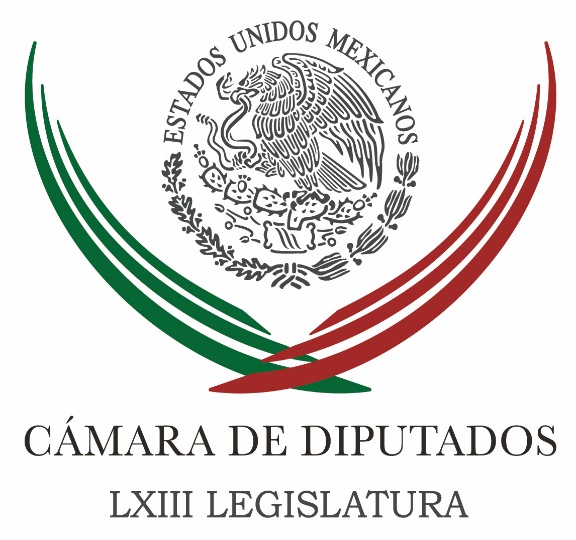 Carpeta InformativaTercer CorteResumen: Panistas piden recuperar los valores que dieron origen a Acción NacionalGobierno no politiza tema de seguridad: OsorioNo nos frenarán intereses mezquinos para impulsar la Reforma Educativa: NuñoIngresos tributarios de 2015, superiores 4.2% respecto a 2014: SHCPLozoya: respaldo de Hacienda fortalece finanzas de PemexExige AN intervenir a PGR por MoreiraTEPJF avala a Irma Camacho como edil de Texmico; llama al diálogoMurat será el candidato del PRI a la gubernatura de OaxacaCanadá eliminará la visa para mexicanosAMLO llama otra vez a maestros de Oaxaca a aliarse con Morena29 de enero de 2016TEMA(S): Información General FECHA: 29/01/16HORA: 14:27NOTICIERO: El Financiero EMISIÓN: Tercer Corte  ESTACION: Online GRUPO: Multimedia Lauman, SAPI de CV0Panistas piden recuperar los valores que dieron origen a Acción NacionalSenadores y diputados federales del PAN llamaron a sus dirigentes y a la militancia en general a recuperar los valores que dieron origen al partido, principalmente el combate a la corrupción. El senador de Yucatán, Daniel Avila Ruiz se quejó con todo de que en su estado el PAN se ha convertido en "palero del PRI", pues "se la pasa alabando al gobernador priista; y en muchas otras entidades, acusó, los panistas hasta corrompen a la militancia para hacer ganar a dirigentes y candidatos al gusto de los gobernantes priistas. ¡Necesitamos volver a ser oposición con principios!", reclamó.La diputada federal por Chiapas, Janette Ovando Reazola, expresó que "los panistas deben conformar un frente común que retome los valores que dieron origen a Acción Nacional, empezando con una declaración de “cero tolerancia a la corrupción y a quienes han hecho de ella una forma vida”.Dijo que el partido necesita una “inyección de ánimo para todos los militantes de Acción Nacional quienes, más que nunca, tenemos confianza en que nuestra propuesta sigue siendo la que necesita México. Nuestro compromiso radica en demostrarle a la ciudadanía eso que nosotros ya sabemos: ¡que se puede!”.“Todos en el PAN, y particularmente los legisladores panistas, estamos preparados y dispuestos a seguir abonando, con cada acción, al desarrollo de los ciudadanos a los que nos debemos y a quienes representamos”.  /gh/mTEMA(S): Información GeneralFECHA: 29/01/16HORA: 17:27NOTICIERO: El Universal.comEMISIÓN: Tercer CorteESTACION: Online:GRUPO: El Universal.com0Gobierno no politiza tema de seguridad: OsorioAriadna García, reportera: El secretario de Gobernación, Miguel Ángel Osorio Chong, advirtió que el gobierno federal ha cumplido a cabalidad el no politizar el tema de seguridad, por ello, lo menos que espera es que también, desde otros partidos cumplan en dialogar para construir una mejor circunstancia en la materia.“Nosotros hemos cumplido a cabalidad el no politizar el tema de la Seguridad, lo menos que esperamos es que también, desde los otros lugares, desde los otros Partidos, también cumplan el poder dialogar para construir una mejor circunstancia sólida en materia de Seguridad y esto pasa por la Policía Estatal”, expuso ante diputados del PRI que iniciaron este viernes su Segunda Reunión Plenaria.Osorio Chong reiteró su petición para entrar a la discusión de la iniciativa que crea el Mando Único.Si a algunos no les gusta, subrayó, hay que construir –entonces- lo que sí se acepte, que se piense en lo que sí tiene viabilidad.El tema de seguridad no se podrá consolidar si es que no se da el siguiente paso: la construcción del Mando Único.“Pero si no damos el siguiente paso, entonces no se podrá consolidar el tema de la Seguridad; entonces no será más que, tal vez, lo que se pueda alcanzar durante un sexenio y después podrá venir otra vez una descomposición como la que -por cierto- nos encontramos hace tres años”, aseveró.El encargado de la política interna puntualizó que si en México no existen instituciones fuertes y sólidas, no se podrá avanzar. En el caso de las instituciones policiacas, defendió, es necesario crear 32 de éstas y desaparecer las mil 800 existentes.Consolidar el modelo de seguridad propuesto por el Presidente Enrique Peña Nieto, destacó, lleva tiempo, 8 años que es lo planteado por el Ejecutivo Federal.“Iniciaríamos con cuatro Estados como Jalisco, Morelos, Guerrero y Tamaulipas; habría una inversión importante del Gobierno de la República pero tenemos que atrevernos a dar ese paso para evitar que siga siendo nuestro punto débil, porque no tenemos instituciones firmes, consolidadas en materia de seguridad a nivel estatal”, manifestó.El Mando Único, defendió, fue un gran esfuerzo de los gobernadores, pero no avanza si es que no se sustenta en una reforma legal.“Por eso queremos policía estatal, porque en el Mando Único ahorita hay controversias, hay quienes dicen: “Sí, puedo”. Ayuntamientos dicen: “Sí puedo con la seguridad”. Y resulta que ni siquiera van a controles de confianza”, destacó. dlp/mTEMA(S): Información GeneralFECHA: 29/01/16HORA: 16:10NOTICIERO: El Financiero.comEMISIÓN: Tercer CorteESTACION: Online:GRUPO: El Financiero.com0No nos frenarán intereses mezquinos para impulsar la Reforma Educativa: NuñoVíctor Chávez, reportero: El secretario de Educación Pública, Aurelio Nuño Mayer, rechazó las “resistencias” de la Sección 22 de Oaxaca y advirtió que intereses mezquinos, sindicales y políticos no van impedir hacer realidad la reforma educativa en todo el país.Ejemplificó que “por resistencias” de la Sección 22 en el Instituto Estatal de Educación Pública de Oaxaca “se va en detrimento de los niños, de las niñas y de los maestros, pues hay profesores que, por presiones y por ser parte de la Sección 22, no quieren que los beneficios lleguen a las escuelas”.Ante los diputados federales del PRI, Nuño informó que el 30 por ciento de las escuelas de Oaxaca no tienen baños, no tienen agua, “y a pesar de las resistencias sindicales llevaremos baños y agua a las escuelas”.“Por razones mezquinas y por intereses políticos y sindicales no se dejará a los niños sin estos servicios”, sostuvo.El titular de la SEP ofreció que el 2016 será el año en que la reforma educativa “se hará realidad y pasará de la Constitución a las aulas”.Dijo que será “el año clave” para mejorar ingresos de los maestros, la infraestructura de las escuelas, elevar a calidad en los planes y programas escolares, el diálogo con el sector laboral, entre otros beneficios.Anunció que en unas semanas el gobierno federal enviará una iniciativa de reformas a la recién aprobada Ley Federa de Educación para formalizar la libertad de las escuelas para definir sus horarios para cumplir sus horas y días de clase.También dio a conocer que, entre otras modalidades, se instrumentarán cursos de verano en todas las escuelas públicas, con un proyecto piloto en seis entidades del país.También anunció el aumento de tres a cuatro horas de clases en el nivel preescolar, entre otras reformas. dlp/mTEMA(S): Información GeneralFECHA: 29/01/16HORA: 15:29NOTICIERO: La Jornada.comEMISIÓN: Tercer CorteESTACION: Online:GRUPO: La Jornada.com0Ingresos tributarios de 2015, superiores 4.2% respecto a 2014: SHCPIsrael Rodríguez, reportero: En 2015 el buen desempeño del mercado interno, la implementación de la Reforma Hacendaria y los beneficios asociados a las coberturas petroleras, permitieron un aumento sin precedentes en la recaudación tributaria real, informó la Secretaría de Hacienda y Crédito Público (SHCP).Durante el año pasado, los ingresos presupuestarios del sector público se ubicaron en 4 billones 264 mil 551 millones de pesos, monto superior en 4. 2 por ciento anual en términos reales respecto a 2014, según revelan los Informes sobre la Situación Económica, las Finanzas Públicas y la Deuda Pública al cuarto trimestre de 2015.En conferencia de prensa, Luis Madrazo titular de la Unidad de planeación económica de la SHCP, informó que los ingresos tributarios no petroleros de 2015 ascendieron a 2 billones 361 mil 194 millones de pesos al incrementarse 27.2 por ciento en términos reales con respecto a 2014. Estos resultados permitieron compensar el efecto de los menores ingresos petroleros por una caída en el precio internacional del petróleo de 49.3 por ciento con respecto al año anterior. En su interior, los ingresos petroleros disminuyeron 32.9 por ciento real, lo que se compensó, principalmente con el incremento de la recaudación tributaria de 27.2 por ciento real.En 2015, los ingresos petroleros se ubicaron en 841 mil 518 millones de pesos, monto inferior en 32.9 por ciento anual en términos reales a los recibidos en 2014. Este resultado refleja la reducción en dólares del precio del petróleo y gas natural con caídas de 49.3 y 34.7 por ciento, respectivamente, así como la menor producción de petróleo con una reducción de 6.9 por ciento. Respecto al monto previsto en la Ley de Ingreso de la Federación para el ejercicio fiscal de 2015, los ingresos presupuestarios fueron mayores en 242 mil 468 millones de pesos.Por su parte, Isaac Gamboa, titular de la Unidad de Política y Control Presupuestario confirmó que en 2016 el número de plazas que se eliminarán en el sector público será de alrededor de 15 mil, de las cuales 10 mil puestos de trabajo serán canceladas definitivamente en Petróleos Mexicanos (Pemex).Luis Madrazo destacó que la economía mexicana continúo creciendo a pesar del entorno complejo y volátil que se ha extendido hacia 2016. Hoy el Inegi publicó el dato de estimación oportuna del Producto Interno Bruto (PIB) con un crecimiento de 2.5 por ciento durante el cuarto trimestre de 2015. Esta estimación es congruente con una estimación de crecimiento para todo 2015 de 2.5 por ciento, aseguró el funcionario.En materia de empleo, al 31 de diciembre de 2015, el número de trabajadores afiliados al Instituto Mexicano del Seguro Social (IMSS) ascendió a 17.9 millones de personas, nivel que implicó un crecimiento anual de 644 mil plazas. Durante el cuarto trimestre de 2015, la inflación general anual continúo mostrando una tendencia decreciente, manteniéndose por abajo de 3 por ciento y registrando niveles mínimo históricos de 2.13 por ciento anual al cierre de 2015. dlp/mTEMA(S): Información GeneralFECHA: 29/01/16HORA: 17:32NOTICIERO: Milenio.comEMISIÓN: Tercer CorteESTACION: Online GRUPO: Milenio0Lozoya: respaldo de Hacienda fortalece finanzas de PemexEl director de Pemex destacó que a pesar de las dificultades del mercado internacional, la petrolera no se ha quedado con las manos cruzadas.NOTIMEX.- Ciudad de México. El director general de Petróleos Mexicanos (Pemex), Emilio Lozoya Austin, aseguró que el respaldo que expresó la víspera la Secretaría de Hacienda, fortalece las finanzas de la empresa productiva del Estado."El anuncio de la Secretaría de Hacienda el día de ayer fortalece las finanzas de Pemex, estamos trabajando en un esquema para que paulatinamente, Pemex tenga un piso parejo con las empresas que están participando en el sector", afirmó.Durante su participación en la reunión plenaria de senadores del Partido Revolucionario Institucional (PRI), indicó que ante los bajos precios del crudo, han elevado a 50 mil millones de dólares las inversiones en proyectos que realizarán con la iniciativa privada."En diciembre del año pasado se anunciaron 23 mil millones de dólares para los siguientes años con inversiones privadas, hemos trabajado el último mes y hemos elevado el número de proyectos a casi 50 mil millones de dólares, que tenemos que llevar a cabo con inversión privada", detalló.Asimismo, el director de la empresa productiva del Estado precisó que estos proyectos se estructurarán en los siguientes 12 a 18 meses, y se llevará a cabo su construcción en los siguientes dos o tres años."Es una muy buena noticia, porque si bien los precios del petróleo afectan las finanzas públicas y las de Pemex, estos 50 mil millones de dólares generarán un volumen de empleo significativo a lo largo y ancho del país".Lozoya Austin destacó que a pesar de las dificultades del mercado internacional, Pemex no se ha quedado con las manos cruzadas y también ha trabajado en materia de seguridad, bajando el índice de accidentes.Precisó que el índice de frecuencia en términos de accidentes ha disminuido a niveles competitivos en la industria petrolera internacional, al pasar de 0.61 por millón de hombre hora trabajada al inicio de la administración a 0.47 actualmente.   (Milenio.com)TEMA(S): Partidos PolíticosFECHA: 29/01/16HORA: 15:00NOTICIERO: Reforma.comEMISIÓN: Tercer CorteESTACION: Online:GRUPO: Reforma.com0Exige AN intervenir a PGR por MoreiraMayolo López, reportero: El Partido Acción Nacional (PAN) exigió a la Procuraduría General de la República informar del status que guardan las denuncias que ha presentado el blanquiazul en contra del ex Gobernador de Coahuila, Humberto Moreira, por malversación de fondos y peculado."La PGR tiene la gran oportunidad de demostrar que en México no existe la impunidad. Por eso exigimos que informe del status que guardan las denuncias que el PAN ha presentado por malversación de fondos y peculado", planteó Fernando Rodríguez Doval, portavoz del blanquiazul.En la perspectiva de Rodríguez Doval, resulta "vergonzosa y cínica" la defensa que los dirigentes del Partido Revolucionario Institucional han hecho de Humberto Moreira, ex presidente nacional."Ver defendiendo a Humberto Moreira es algo insultante. Esperemos que esto no se traduzca en impunidad", observó.En el mismo tono, el ex senador coahuilense Guillermo Anaya reclamó de la PGR que "desempolve" los expedientes que pesan sobre el ex Gobernador Humberto Moreira relacionado con el enriquecimiento ilícito y el endeudamiento que prohijó en su gestión."Hago un exhorto a la Procuraduría General de la República a que desempolve los expedientes de todas las denuncias que hay de por medio, incluso algunas presentadas directamente en contra de Humberto Moreira, y no por quien resulte responsable, por el desfalco, la falsificación y enriquecimiento ilícito. Muchos son los delitos, y no puede ser que a contentillo la PGR le dé una carta poder de exoneración sin haber investigado a fondo todos estos delitos", explicó.Por lo pronto, Anaya adelanto que los panistas involucrados se verán obligados a presentar nuevos elementos jurídicos, nuevas pruebas y denuncias."Para que la Procuraduría de Justicia del Estado de Coahuila y de la propia PGR ahora sí dejen de tejer esta red de complicidades y hagan el trabajo que debieron haber hacho hace varios años y no estar a la expectativa de qué es lo que va a hacer Estados Unidos o qué es lo que va a hacer España, cuando las autoridades debieran estar más preocupadas por qué es lo que hacemos nosotros", mencionó. dlp/mTEMA(S): Información General FECHA: 29/01/16HORA: 14:21NOTICIERO: El Financiero EMISIÓN: Tercer Corte  ESTACION: Online GRUPO: Multimedia Lauman, SAPI de CV0TEPJF avala a Irma Camacho como edil de Texmico; llama al diálogoTras la resolución del Tribunal Electoral del Poder Judicial de la Federación (TEPJF) que la avaló como presidenta municipal de Temixco, Irma Camacho llamó a la unidad a todos los sectores políticos locales, estatales y nacionales, con el fin de acabar con los conflictos en beneficio de los ciudadanos.La edil suplente de Gisela Mota, asesinada el pasado 2 de enero por integrantes del grupo delictivo de Los Rojos, reconoció a los magistrados de la Sala Regional del TEPJF por su resolución apegada a derecho y sin tomar en cuenta manifestaciones de grupos políticos al interior del Partido de la Revolución Democrática.Sin embargo, señaló que es momento de respetar la ley y dejar a un lado los conflictos políticos por el bien del municipio de Temixco, que hoy está rodeado de problemas de inseguridad, políticos y de una pésima calidad en los servicios municipales.Es por ello que llamó a los simpatizantes de Gisela Mota a dejar el plantón que mantienen en las instalaciones del gobierno municipal, así como a los grupos del PRD opositores a ella, a dejar a un lado las denostaciones, acusaciones y desacuerdos para empezar a trabajar en beneficio de los habitantes de Temixco.Irma Camacho afirmó que los trabajadores del ayuntamiento que se opusieron a su nombramiento, no serán despedidos y que continuará con el proyecto político de Gisela Mota, que contempla políticas públicas, designaciones de funcionarios y medidas para mejorar la administración pública.La edil suplente dijo que estará atenta de la resolución del Tribunal Estatal Electoral de Morelos, autoridad que dará la orden para que el Cabildo tome protesta al cargo de alcaldesa de Temixco, a más de 27 días del homicidio de la edil titular. /gh/mTEMA(S): Partidos PolíticosFECHA: 29/01/16HORA: 19:37NOTICIERO: Milenio.comEMISIÓN: Tercer CorteESTACION: Online GRUPO: Milenio0Murat será el candidato del PRI a la gubernatura de OaxacaFuentes del partido confirmaron que el hijo del ex gobernador José Murat será el candidato de unidad.MILENIO DIGITAL.- Ciudad de México. Alejandro Murat Hinojosa será el candidato del PRI a la gubernatura de Oaxaca.Fuentes del partido confirmaron que el hijo del exgobernador José Murat será el candidato de unidad.Murat Hinojosa, Mariana Benítez Tiburcio, Eviel Pérez Magaña y Gerardo Gutiérrez Candiani aspiraban a la gubernatura del tricolor.Su último cargo público fue el de director del  Infonavit, nombrado en ese cargo después de haber sido coordinador del tema de vivienda en el equipo de transición del entonces presidente electo Enrique Peña Nieto.En 2003 fue diputado federal donde presidió la Comisión de Competitividad y Desarrollo Regional.En 2007 fue nombrado director general del Instituto de la Función Registral en el Estado de México y a partir de 2009 fue director general en el Sistema de Radio y Televisión Mexiquense, cargo que abandonó en septiembre del 2011.TEMA(S): Información GeneralFECHA: 29/01/16HORA: 16:42NOTICIERO: Excélsior.comEMISIÓN: Tercer CorteESTACION: Online:GRUPO: Excélsior.com0Canadá eliminará la visa para mexicanosToronto, EFE: Canadá dijo que eliminará el requerimiento de visado para los ciudadanos mexicanos, una medida impuesta en 2009 y que ha causado tensiones diplomáticas entre los dos países.El ministro de Asuntos Exteriores de Canadá, Stephane Dion, anunció la decisión tras la reunión de ministros de Asuntos Exteriores de Norteamérica que se celebra en Ottawa.El visado será "eliminado, finito, kaput", dijo el ministro.El requerimiento de visado fue impuesto de forma inesperada en 2009 por el Gobierno del anterior primer ministro canadiense, el conservador Stephen Harper.Durante la campaña electoral que culminó en las elecciones generales del 19 de octubre de 2015, el ahora primer ministro de Canadá, el liberal Justin Trudeau, se comprometió a eliminar el requisito de visado a los mexicanos si llegaba al poder.dlp/mTEMA(S): Partidos PolíticosFECHA: 29/01/16HORA: 18:39NOTICIERO: Milenio.comEMISIÓN: Tercer CorteESTACION: Online GRUPO: Milenio0AMLO llama otra vez a maestros de Oaxaca a aliarse con MorenaEl presidente nacional de Morena ofreció que si el magisterio acepta la alianza, “los profesores serán los candidatos de Morena en los distritos electorales de Oaxaca”.MILENIO DIGITAL.- Ciudad de México. Andrés Manuel López Obrador llamó otra vez a los maestros de Oaxaca a hacer una alianza con Morena, con el propósito de “lograr un cambio verdadero en la entidad y llevar a cabo una real reforma educativa”.El presidente nacional de Morena ofreció que si el magisterio acepta realizar la alianza, los maestros estarán representados en el Congreso local,  “ya que los profesores serán los candidatos de Morena en los distritos electorales de Oaxaca”.En Santa María Huatulco, el presidente nacional de Morena dijo que para llevar a cabo una verdadera reforma educativa se requiere un acuerdo con los maestros de Oaxaca y con los maestros del país, no imponer nada.“Les digo a los maestros de Oaxaca que si vamos a alianza y ganamos la gubernatura, vamos a cancelar la mal llamada reforma educativa, si vamos juntos y se gana la gubernatura, los maestros van a dirigir la educación”, dijo.El tabasqueño dijo que ningún otro partido en Oaxaca, ni en el país va a actuar con lealtad al magisterio como lo hace Morena.“Cualquiera que sea la decisión que tomen arriba, sea quien sea el candidato del PRI, del PAN y del  PRD a la gubernatura de Oaxaca va a estar siempre sometido a los de la mafia del poder”, agregó.López Obrador informó que Morena postulará a sus candidatos para participar en las elecciones del 5 de junio en Oaxaca y dio a conocer que el precandidato del partido en la entidad es Salomón Jara.   Jam/m